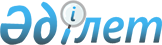 Об утверждении Правил представления отчетности организациями, осуществляющими отдельные виды банковских операций
					
			Утративший силу
			
			
		
					Постановление Правления Агентства Республики Казахстан по регулированию и надзору финансового рынка и финансовых организаций от 27 ноября 2004 года № 334. Зарегистрировано в Министерстве юстиции Республики Казахстан 6 января 2005 года № 3327. Утратило силу постановлением Правления Национального Банка Республики Казахстан от 24 сентября 2014 года № 178      Сноска. Утратило силу постановлением Правления Национального Банка РК от 24.09.2014 № 178 (вводится в действие с 01.07.2015).      В соответствии с подпунктом 6) пункта 1 статьи 9 Закона Республики Казахстан "О государственном регулировании и надзоре финансового рынка и финансовых организаций" Правление Агентства Республики Казахстан по регулированию и надзору финансового рынка и финансовых организаций (далее - Агентство) ПОСТАНОВЛЯЕТ : 



      1. Утвердить прилагаемые Правила представления отчетности организациями, осуществляющими отдельные виды банковских операций. 

      2. Настоящее постановление вводится в действие с 1 февраля 2005 года. 

      3. Департаменту стратегии и анализа (Еденбаев Е.С.): 

      1) совместно с Юридическим департаментом (Байсынов М.Б.) принять меры к государственной регистрации в Министерстве юстиции Республики Казахстан настоящего постановления и иные меры, связанные с его принятием; 

      2) в десятидневный срок со дня государственной регистрации в Министерстве юстиции Республики Казахстан довести настоящее постановление до сведения заинтересованных подразделений Агентства, Национального Банка Республики Казахстан, организаций, осуществляющих отдельные виды банковских операций. 

      4. Департаменту по обеспечению деятельности Агентства (Несипбаев Р.Р.) принять меры к опубликованию настоящего постановления в средствах массовой информации Республики Казахстан. 

      5. Контроль за исполнением настоящего постановления возложить на заместителя Председателя Агентства Досмукаметова К.М.       Председатель    

    Утверждены              

постановлением Правления      

Агентства Республики Казахстан   

по регулированию и надзору    

финансового рынка и        

финансовых организаций      

от 27 ноября 2004 года № 334     Правила 

представления отчетности организациями, 

осуществляющими отдельные виды банковских операций 

      Настоящие Правила представления отчетности организациями, осуществляющими отдельные виды банковских операций (далее – Правила) разработаны в соответствии с Законом Республики Казахстан от 4 июля 2003 года «О государственном регулировании и надзоре финансового рынка и финансовых организаций» и устанавливают перечень, формы, сроки и порядок представления отчетности организациями, осуществляющими отдельные виды банковских операций, имеющими лицензию уполномоченного органа по регулированию, контролю и надзору финансового рынка и финансовых организаций (за исключением ипотечных организаций, юридических лиц, исключительным видом деятельности которых является организация обменных операций с иностранной валютой) (далее - небанковские организации) в Комитет по контролю и надзору финансового рынка и финансовых организаций Национального Банка Республики Казахстан (далее - уполномоченный орган).

      Сноска. Преамбула в редакции постановления Правления Национального Банка РК от 26.03.2012 № 121 (вводится в действие по истечении десяти календарных дней после дня его первого официального опубликования).



      1. Отчетность небанковских организаций включает в себя:

      1) отчет о предоставленных займах (далее - займы) в соответствии с приложением 1 к Правилам;

      2) отчет о вкладах и текущих, корреспондентских счетах в соответствии с приложением 2 к Правилам;

      3) отчет о ценных бумагах в соответствии с приложением 3 к Правилам;

      4) отчет о структуре операций «обратное РЕПО» и «операция «РЕПО» в соответствии с приложением 4 к Правилам;

      5) отчет о структуре вкладов в банках второго уровня в соответствии с приложением 5 к Правилам;

      6) отчет о структуре инвестиций в капитал юридических лиц в соответствии с приложением 6 к Правилам;

      7) отчет об основных источниках привлеченных денег в соответствии с приложением 7 к Правилам;

      8) отчет об обслуживании ипотечных займов в соответствии с приложением 8 к Правилам;

      9) отчет о просроченной задолженности по займам в соответствии с приложением 9 к Правилам;

      10) отчет о сделках с лицами, связанными с небанковской организацией особыми отношениями в соответствии с приложением 10 к Правилам;

      11) реестр лиц, связанных с небанковской организацией особыми отношениями в соответствии с приложением 11 к Правилам.

      Сноска. Пункт 1 в редакции постановления Правления Национального Банка РК от 26.03.2012 № 121 (вводится в действие по истечении десяти календарных дней после дня его первого официального опубликования).



      2. Небанковские организации (за исключением организатора торгов, Национального оператора почты и дочерних организаций национального управляющего холдинга в сфере агропромышленного комплекса) представляют отчетность в уполномоченный орган ежеквартально, не позднее 18.00 часов времени города Астаны восемнадцатого числа месяца, следующего за отчетным кварталом.

      Национальный оператор почты представляет отчетность в уполномоченный орган ежеквартально, не позднее 18.00 часов времени города Астаны двадцать пятого числа месяца, следующего за отчетным кварталом.

      Организатор торгов, дочерние организации национального управляющего холдинга в сфере агропромышленного комплекса представляют отчетность в уполномоченный орган ежемесячно, не позднее 18.00 часов времени города Астаны десятого рабочего дня, следующего за отчетным месяцем.

      Сноска. Пункт 2 в редакции постановления Правления Национального Банка РК от 26.03.2012 № 121 (вводится в действие по истечении десяти календарных дней после дня его первого официального опубликования).



      2-1. Небанковские организации, имеющие лицензию уполномоченного органа по регулированию, контролю и надзору финансового рынка и финансовых организаций на проведение банковских операций, предусмотренных подпунктами 1), (или) 2) и (или) 3) пункта 2 статьи 30 Закона Республики Казахстан от 31 августа 1995 года «О банках и банковской деятельности в Республике Казахстан», представляют отчетность, предусмотренную подпунктом 2), 10) и 11) пункта 1 Правил.

      Сноска. Пункт 2-1 в редакции постановления Правления Национального Банка РК от 26.03.2012 № 121 (вводится в действие по истечении десяти календарных дней после дня его первого официального опубликования).



      2-2. Дочерние организации национального управляющего холдинга в сфере агропромышленного комплекса представляют отчетность, предусмотренную подпунктами 1), 3), 4), 5), 6), 7), 8), 9), 10) и 11) пункта 1 Правил.

      Сноска. Пункт 2-2 в редакции постановления Правления Национального Банка РК от 26.03.2012 № 121 (вводится в действие по истечении десяти календарных дней после дня его первого официального опубликования).



      2-3. Небанковские организации, за исключением организаций, предусмотренных пунктами 2-1 и 2-2 Правил, и Национальный оператор почты представляют отчетность, предусмотренную подпунктами 3), 4), 5), 6), 10) и 11) пункта 1 Правил.

      Сноска. Пункт 2-3 в редакции постановления Правления Национального Банка РК от 26.03.2012 № 121 (вводится в действие по истечении десяти календарных дней после дня его первого официального опубликования).



      2-4. Исключен постановлением Правления Национального Банка РК от 26.03.2012 № 121 (вводится в действие по истечении десяти календарных дней после дня его первого официального опубликования).



      3. Небанковские организации представляют отчетность в уполномоченный орган на электронном носителе. 

      Сноска. Пункт 3 с изменением, внесенным постановлением Правления АФН РК от 03.09.2010 № 131 (вводится в действие по истечении четырнадцати календарных дней со дня его гос. регистрации в МЮ РК).



      4. Отчетность на электронном носителе представляется с использованием транспортной системы гарантированной доставки информации с криптографическими средствами защиты, обеспечивающей конфиденциальность и некорректируемость представляемых данных.

      Сноска. Пункт 4 в редакции постановления Правления АФН РК от 03.09.2010 № 131 (вводится в действие по истечении четырнадцати календарных дней со дня его гос. регистрации в МЮ РК).



      5. Отчетность на бумажном носителе по состоянию на отчетную дату подписывается первым руководителем небанковской организации (на период его отсутствия – лицом, его замещающим), главным бухгалтером, заверяется печатью и хранится в небанковской организации.

      По требованию уполномоченного органа небанковская организация не позднее двух рабочих дней со дня получения запроса представляет отчетность по состоянию на определенную дату на бумажном носителе.

      Сноска. Пункт 5 в редакции постановления Правления АФН РК от 03.09.2010 № 131 (вводится в действие по истечении четырнадцати календарных дней со дня его гос. регистрации в МЮ РК).



      5-1. Идентичность данных, представляемых на электронном носителе, данным на бумажном носителе обеспечивается первым руководителем небанковской организации (на период его отсутствия – лицом, его замещающим) и главным бухгалтером.

      Сноска. Правила дополнены пунктом 5-1 в соответствии с постановлением Правления АФН РК от 03.09.2010 № 131 (вводится в действие по истечении четырнадцати календарных дней со дня его гос. регистрации в МЮ РК).



      5-2. В случае необходимости внесения изменений и (или) дополнений в отчетность, небанковская организация в течение трех рабочих дней со дня представления отчетности представляет в уполномоченный орган письменное ходатайство с объяснением причин необходимости внесения изменений и (или) дополнений.

      При обнаружении неполной и (или) недостоверной информации в отчетности, представленной небанковской организацией, уполномоченный орган уведомляет об этом небанковскую организацию. Небанковская организация не позднее двух рабочих дней со дня уведомления уполномоченным органом представляет доработанную с учетом замечаний уполномоченного органа отчетность.

      Сноска. Правила дополнены пунктом 5-2 в соответствии с постановлением Правления АФН РК от 03.09.2010 № 131 (вводится в действие по истечении четырнадцати календарных дней со дня его гос. регистрации в МЮ РК).



      6. Данные отчетности указываются в национальной валюте - тенге. 



      7. Единица измерения, используемая при составлении отчетности, устанавливается в тысячах тенге. Сумма, менее пятисот тенге в отчете округляется до нуля, а сумма, равная пятистам тенге и выше, округляется до тысячи тенге. 



      8. Исключен постановлением Правления АФН РК от 03.09.2010 № 131 (вводится в действие по истечении четырнадцати календарных дней со дня его гос. регистрации в МЮ РК).

      9. Исключен постановлением Правления АФН РК от 03.09.2010 № 131 (вводится в действие по истечении четырнадцати календарных дней со дня его гос. регистрации в МЮ РК).

      10. Исключен постановлением Правления АФН РК от 09.01.2006 N 13 (вводится в действие с 01.02.2006).



      11. Вопросы, не урегулированные настоящими Правилами, разрешаются в порядке, установленном законодательством Республики Казахстан. 

                                                Приложение 1

                                         к Правилам представления

                                         отчетности организациями,

                                         осуществляющими отдельные

                                         виды банковских операций      Сноска. Приложение 1 с изменениями, внесенными постановлениямиПравления АФН РК от 09.01.2006 N 13 (вводится в действие с 01.02.2006); от 03.09.2010 № 131 (вводится в действие по истечении четырнадцати календарных дней со дня его гос. регистрации в МЮ РК). Отчет о предоставленных займах  

     _____________________________________________________ 

       (полное наименование организации, осуществляющей 

             отдельные виды банковских операций)                       на _________________ 

  

                                     (в тысячах тенге) Первый руководитель (на период его отсутствия – лицо, его

замещающее)

_____________________________________________________________________

            (фамилия, имя, при наличии - отчество) (подпись)

Главный бухгалтер ___________________________________________________

                   (фамилия, имя, при наличии - отчество) (подпись)

Исполнитель: ___________________________ _________ __________________

             (должность, фамилия и имя)  (подпись) (номер телефона)

Дата подписания отчета "_____" __________ 20___ года.

Место для печати

                                                 Приложение 2 

                                           к Правилам представления 

                                           отчетности организациями, 

                                           осуществляющими отдельные 

                                            виды банковских операций       Сноска. Приложение 2 с изменением, внесенным постановлением Правления АФН РК от 03.09.2010 № 131 (вводится в действие по истечении четырнадцати календарных дней со дня его гос. регистрации в МЮ РК).    Отчет о вкладах и текущих, корреспондентских счетах 

      _____________________________________________________ 

       (полное наименование организации, осуществляющей 

             отдельные виды банковских операций)                       на _________________ 

                                      (в тысячах тенге) Первый руководитель (на период его отсутствия – лицо, его

замещающее)

_____________________________________________________________________

            (фамилия, имя, при наличии - отчество) (подпись)

Главный бухгалтер ___________________________________________________

                   (фамилия, имя, при наличии - отчество) (подпись)

Исполнитель: ___________________________ _________ __________________

             (должность, фамилия и имя)  (подпись) (номер телефона)

Дата подписания отчета "_____" __________ 20___ года.

Место для печати

Приложение 3          

к постановлению Правления   

Агентства Республики Казахстан

по регулированию и надзору   

финансового рынка и       

финансовых организаций      

от 27 ноября 2004 года № 334                            Отчет о ценных бумагах

_______________________________________________________________

(полное наименование организации, осуществляющей отдельные виды банковских операций)

           по состоянию на «____» ____________ 20__ года      Сноска. Приложение 3 в редакции постановления Правления Национального банка РК от 26.06.2012 № 197 (вводится в действие по истечении десяти календарных дней после дня его первого официального опубликования).      продолжение таблицы      продолжение таблицы      продолжение таблицы      продолжение таблицы      Примечание:

      1 Номинальная стоимость заполняется по облигациям, покупная стоимость заполняется по акциям.

      В графе 3 указываются данные по видам ценных бумаг (виды государственных ценных бумаг - акции, облигации (за исключением ипотечных облигаций), ипотечные облигации).

      Графа 32 заполняется латинскими буквами.

      Если по ценным бумагам имеются ограничения на право собственности, то в графе 33 следует проставлять слово «да».Первый руководитель

(на период его отсутствия – лицо, его замещающее)

______________________________________ ___________

(фамилия, имя, при наличии - отчество)  (подпись)Главный бухгалтер ______________________________________ _________

                  (фамилия, имя, при наличии - отчество) (подпись)

Исполнитель: ___________________________ _________ _______________

             (должность, фамилия и имя) (подпись) (номер телефона)Дата подписания отчета «_____» __________ 20___ года.Место для печати

Приложение 4          

к постановлению Правления   

Агентства Республики Казахстан

по регулированию и надзору   

финансового рынка и       

финансовых организаций      

от 27 ноября 2004 года № 334               Отчет о структуре операций «обратное РЕПО»

                        и «Операция «РЕПО»

_______________________________________________________________

(полное наименование организации, осуществляющей отдельные виды банковских операций)

             по состоянию на «___» _________ 20__ года      Сноска. Приложение 4 в редакции постановления Правления Национального банка РК от 26.06.2012 № 197 (вводится в действие по истечении десяти календарных дней после дня его первого официального опубликования).      продолжение таблицы      продолжение таблицыПервый руководитель (на период его отсутствия – лицо, его замещающее)

______________________________________ ___________

(фамилия, имя, при наличии - отчество)  (подпись)Главный бухгалтер ______________________________________ _________

                  (фамилия, имя, при наличии - отчество) (подпись)

Исполнитель: ___________________________ _________ _______________

             (должность, фамилия и имя) (подпись) (номер телефона)Дата подписания отчета «_____» __________ 20___ года.Место для печати

Приложение 5          

к постановлению Правления   

Агентства Республики Казахстан

по регулированию и надзору   

финансового рынка и       

финансовых организаций      

от 27 ноября 2004 года № 334            Отчет о структуре вкладов в банках второго уровня

_______________________________________________________________

(полное наименование организации, осуществляющей отдельные виды банковских операций)

             по состоянию на «___» _________ 20_ года      Сноска. Приложение 5 в редакции постановления Правления Национального банка РК от 26.06.2012 № 197 (вводится в действие по истечении десяти календарных дней после дня его первого официального опубликования).                                                                        (в тысячах тенге)      продолжение таблицыПервый руководитель (на период его отсутствия – лицо, его замещающее)

______________________________________ ___________

(фамилия, имя, при наличии - отчество)  (подпись)Главный бухгалтер ______________________________________ _________

                  (фамилия, имя, при наличии - отчество) (подпись)Исполнитель: ___________________________ _________ _______________

             (должность, фамилия и имя) (подпись) (номер телефона)Дата подписания отчета «_____» __________ 20_____ года.Место для печати

Приложение 6          

к постановлению Правления   

Агентства Республики Казахстан

по регулированию и надзору   

финансового рынка и       

финансовых организаций      

от 27 ноября 2004 года № 334       Отчет о структуре инвестиций в капитал юридических лиц

_______________________________________________________________

(полное наименование организации, осуществляющей отдельные виды банковских операций)

         по состоянию на «____» _____________ 20 __ года      Сноска. Приложение 6 в редакции постановления Правления Национального банка РК от 26.06.2012 № 197 (вводится в действие по истечении десяти календарных дней после дня его первого официального опубликования).      продолжение таблицыПервый руководитель (на период его отсутствия – лицо, его замещающее)

______________________________________ ___________

(фамилия, имя, при наличии - отчество)  (подпись)Главный бухгалтер ______________________________________ _________

                  (фамилия, имя, при наличии - отчество) (подпись)Исполнитель: ___________________________ _________ _______________

             (должность, фамилия и имя) (подпись) (номер телефона)Дата подписания отчета «_____» __________ 20_____ года.Место для печати

Приложение 7               

к Правилам представления отчетности   

организациями, осуществляющими отдельные 

виды банковских операций               Сноска. Правила дополнены приложением 7 в соответствии с постановлением Правления АФН РК от 24.12.2007 N 274 (вводится в действие по истечении 14 дней со дня гос. регистрации в МЮ РК); с изменением, внесенным постановлением Правления АФН РК от 03.09.2010 № 131 (вводится в действие по истечении четырнадцати календарных дней со дня его гос. регистрации в МЮ РК).        Отчет об основных источниках привлеченных денег 

              ______________________________________________________ 

                 (полное наименование организации, осуществляющей 

                        отдельные виды банковских операций) 

                               на __________________                                                     (в тысячах тенге) Пояснения по заполнению 

Отчета об основных источниках привлеченных денег       При заполнении Отчета об основных источниках привлеченных денег, организации, осуществляющие отдельные виды банковских операций, раскрывают десять крупнейших кредиторов организации - физических и юридических лиц (крупнейшими кредиторами организации являются организации, предоставившие наибольший размер кредита по сравнению с остальными, в порядке убывания). При этом, если у организации, осуществляющей отдельные виды банковских операций, имеются обязательства перед юридическим лицом, которое входит в число десяти крупнейших кредиторов организации, осуществляющей отдельные виды банковских операций, и обязательства перед крупными акционерами/дочерними организациями данного лица, необходимо также указывать сведения по крупным акционерам/дочерним организациям в соответствующих подпунктах. В случае если у организации, осуществляющей отдельные виды банковских операций, имеются обязательства перед юридическим лицом и его крупными акционерами/дочерними организациями, которые в совокупности входят в число 10 крупнейших кредиторов организации, осуществляющей отдельные виды банковских операций, необходимо указывать сведения по данному лицу и его крупным акционерам/дочерним организациям. Первый руководитель (на период его отсутствия – лицо, его

замещающее)

_____________________________________________________________________

            (фамилия, имя, при наличии - отчество) (подпись)

Главный бухгалтер ___________________________________________________

                   (фамилия, имя, при наличии - отчество) (подпись)

Исполнитель: ___________________________ _________ __________________

             (должность, фамилия и имя)  (подпись) (номер телефона)

Дата подписания отчета "_____" __________ 20___ года.

Место для печати

Приложение 8               

к Правилам представления отчетности   

организациями, осуществляющими отдельные 

виды банковских операций               Сноска. Правила дополнены приложением 8 в соответствии с постановлением Правления АФН РК от 24.12.2007 N 274 (вводится в действие по истечении 14 дней со дня гос. регистрации в МЮ РК); с изменением, внесенным постановлением Правления АФН РК от 03.09.2010 № 131 (вводится в действие по истечении четырнадцати календарных дней со дня его гос. регистрации в МЮ РК).               Отчет об обслуживании ипотечных займов 

                __________________________________________________ 

                 (полное наименование организации, осуществляющей 

                        отдельные виды банковских операций) 

                                  на _____________                                                       (в тысячах тенге)         продолжение таблицы Первый руководитель (на период его отсутствия – лицо, его

замещающее)

_____________________________________________________________________

            (фамилия, имя, при наличии - отчество) (подпись)

Главный бухгалтер ___________________________________________________

                   (фамилия, имя, при наличии - отчество) (подпись)

Исполнитель: ___________________________ _________ __________________

             (должность, фамилия и имя)  (подпись) (номер телефона)

Дата подписания отчета "_____" __________ 20___ года.

Место для печати

Приложение 9               

к Правилам представления отчетности   

организациями, осуществляющими отдельные 

виды банковских операций               Сноска. Правила дополнены приложением 9 в соответствии с постановлением Правления АФН РК от 24.12.2007 N 274 (вводится в действие по истечении 14 дней со дня гос. регистрации в МЮ РК); с изменением, внесенным постановлением Правления АФН РК от 03.09.2010 № 131 (вводится в действие по истечении четырнадцати календарных дней со дня его гос. регистрации в МЮ РК).          Отчет о просроченной задолженности по займам 

               _______________________________________________________ 

                  (полное наименование организации, осуществляющей 

                        отдельные виды банковских операций) 

                                на _______________                                                        (в тысячах тенге) Первый руководитель (на период его отсутствия – лицо, его

замещающее)

_____________________________________________________________________

            (фамилия, имя, при наличии - отчество) (подпись)

Главный бухгалтер ___________________________________________________

                   (фамилия, имя, при наличии - отчество) (подпись)

Исполнитель: ___________________________ _________ __________________

             (должность, фамилия и имя)  (подпись) (номер телефона)

Дата подписания отчета "_____" __________ 20___ года.Место для печати

Приложение 10         

к постановлению Правления   

Агентства Республики     

Казахстан по регулированию и 

надзору финансового рынка и  

финансовых организаций     

от 27 ноября 2004 года № 334       Сноска. Правила дополнены приложением 10 в соответствии с постановлением Правления Национального Банка РК от 26.03.2012 № 121 (вводится в действие по истечении десяти календарных дней после дня его первого официального опубликования). 

Отчет о сделках с лицами, связанными с небанковской

организацией особыми отношениями

_______________________________________________________________

(полное наименование организации, осуществляющей отдельные виды

банковских операций) по состоянию на «____» ______ 20__ года      продолжение таблицы:      продолжение таблицы:

      Общая сумма сделок организации, осуществляющей отдельные виды банковских операций с лицами, связанными особыми отношениями с ней, суммы которых по каждому виду операций организации, осуществляющей отдельные виды банковских операций с лицом, связанным особыми отношениями с ней, не превышает 0,001 процент в совокупности от размера собственного капитала организации, осуществляющей отдельные виды банковских операций рассчитываемого в соответствии с постановлением Правления Агентства Республики Казахстан по регулированию и надзору финансового рынка и финансовых организаций от 12 июля 2004 года № 200 «Об установлении пруденциальных нормативов для Национального оператора почты, а также форм и сроков представления отчетов об их выполнении» (зарегистрированным в Реестре государственной регистрации нормативных правовых актов под № 2988), постановлением Правления Агентства Республики Казахстан по регулированию и надзору финансового рынка и финансовых организаций от 25 февраля 2006 года № 48 «Об утверждении Инструкции о нормативных значениях, методике расчетов пруденциальных нормативов для ипотечных организаций, дочерних организаций национального управляющего холдинга в сфере агропромышленного комплекса, а также форм и сроков представления отчетности об их выполнении» (зарегистрированным в Реестре государственной регистрации нормативных правовых актов под № 4158), постановлением Правления Агентства Республики Казахстан по регулированию и надзору финансового рынка и финансовых организаций от 29 марта 2010 года № 41 «Об утверждении Правил расчета пруденциальных нормативов для организатора торгов» (зарегистрированным в Реестре государственной регистрации нормативных правовых актов под № 6207) по состоянию на «__» _____ 20__ года, составляет ________ тысяч тенге.



      Общая сумма займов клиентов организации, осуществляющей отдельные виды банковских операций застрахованных у страховой (перестраховочной) организации, являющейся лицом, связанным особыми отношениями с организацией, осуществляющей отдельные виды банковских операций по состоянию на отчетную дату составляет _________ тысяч тенге.



      Организация, осуществляющая отдельные виды банковских операций подтверждает, что в отчетном периоде льготные условия лицам, связанным особыми отношениями с организацией, осуществляющей отдельные виды банковских операций не предоставлялись и других сделок с лицами, связанными особыми отношениями с организацией, осуществляющей отдельные виды банковских операций кроме указанных в настоящей Информации, организацией, осуществляющей отдельные виды банковских операций не осуществлялось.Первый руководитель (на период его отсутствия – лицо, его

замещающее) _________________________________________________________

      (фамилия, имя, при наличии - отчество) (подпись)

Главный бухгалтер ___________________________________________________

                    (фамилия, имя, при наличии - отчество) (подпись)

Исполнитель: ___________________________ _________ __________________

              (должность, фамилия и имя) (подпись) (номер телефона)

Дата подписания отчета «_____» __________ 20_____ года.

Место для печати

      Указания по заполнению таблицы:



      1) в таблице указываются сведения обо всех сделках организации, осуществляющей отдельные виды банковских операций с лицами, связанными особыми отношениями с ней, сумма которых по каждому виду операций организации, осуществляющей отдельные виды банковских операций с лицом, связанным особыми отношениями с ней, превышает 0,001 процент в совокупности от размера собственного капитала организации, осуществляющей отдельные виды банковских операций, рассчитываемого в соответствии с постановлением Правления Агентства Республики Казахстан по регулированию и надзору финансового рынка и финансовых организаций от 12 июля 2004 года № 200 «Об установлении пруденциальных нормативов для Национального оператора почты, а также форм и сроков представления отчетов об их выполнении» (зарегистрированным в Реестре государственной регистрации нормативных правовых актов под № 2988), постановлением Правления Агентства Республики Казахстан по регулированию и надзору финансового рынка и финансовых организаций от 25 февраля 2006 года № 48 «Об утверждении Инструкции о нормативных значениях, методике расчетов пруденциальных нормативов для ипотечных организаций, дочерних организаций национального управляющего холдинга в сфере агропромышленного комплекса, а также форм и сроков представления отчетности об их выполнении» (зарегистрированным в Реестре государственной регистрации нормативных правовых актов под № 4158), постановлением Правления Агентства Республики Казахстан по регулированию и надзору финансового рынка и финансовых организаций от 29 марта 2010 года № 41 «Об утверждении Правил расчета пруденциальных нормативов для организатора торгов» (зарегистрированным в Реестре государственной регистрации нормативных правовых актов под № 6207) по состоянию на соответствующую отчетную дату, в том числе о сделках, указанных в таблице (но, не ограничиваясь ими);



      2) если условия сделки не предполагают наличие обеспечения, выплату вознаграждения или начисление провизий, то графы 12, 13, 14, 15, 16, 17, 18, 21, 22 не подлежат заполнению;



      3) в графе 2 для физического лица фамилия, имя указывается обязательно, при наличии отчество;



      4) в графе 15 качество обеспечения в баллах оценивается в соответствии с Правилами классификации активов, условных обязательств и создания провизий (резервов) против них, утвержденными постановлением Правления Агентства Республики Казахстан по регулированию и надзору финансового рынка и финансовых организаций от 25 декабря 2006 года № 296 (зарегистрированным в Реестре государственной регистрации нормативных правовых актов под № 4580);



      5) в графе 24 указывается сумма начисленного дохода/расхода, накопленного с начала текущего года;



      6) по строке «23. Страховые премии (взносы), оплаченные организацией, осуществляющей отдельные виды банковских операций по договорам страхования, заключенным со страховой (перестраховочной) организацией, являющейся лицом, связанным особыми отношениями с организацией, осуществляющей отдельные виды банковских операций» в графе 9 указывается страховая сумма по договору страхования.

Приложение 11         

к постановлению Правления   

Агентства Республики     

Казахстан по регулированию и 

надзору финансового рынка и  

финансовых организаций     

от 27 ноября 2004 года № 334       Сноска. Правила дополнены приложением 11 в соответствии с постановлением Правления Национального Банка РК от 26.03.2012 № 121 (вводится в действие по истечении десяти календарных дней после дня его первого официального опубликования). 

Реестр лиц, связанных с небанковской организацией

особыми отношениями

_______________________________________________________________

(полное наименование организации, осуществляющей отдельные виды

банковских операций) по состоянию на «____» ______ 20__ годаПервый руководитель (на период его отсутствия – лицо, его

замещающее) _________________________________________________________

              (фамилия, имя, при наличии - отчество) (подпись)

Главный бухгалтер ___________________________________________________

                    (фамилия, имя, при наличии - отчество) (подпись)

Исполнитель: ___________________________ _________ __________________

              (должность, фамилия и имя) (подпись) (номер телефона)

Дата подписания отчета «_____» __________ 20_____ года.

Место для печати
					© 2012. РГП на ПХВ «Институт законодательства и правовой информации Республики Казахстан» Министерства юстиции Республики Казахстан
				Займы Символ Остаток 

займа на 

отчетную 

дату 1 2 3 Займы банкам и организациям, 

осуществляющим отдельные виды 

банковских операций: 100 Займы юридическим лицам: 200         На сельскохозяйственные цели 210         На производственные цели 220         На строительство 230         На покупку недвижимости 240         На развитие сферы услуг 250         Прочие займы 260 Займы физическим лицам: 300         На сельскохозяйственные цели 310         На потребительские цели 320         На покупку жилья 330         На строительство 340         На развитие сферы услуг 350         Прочие займы 360 Займы по типу залога: Недвижимость, 410 в том числе под залог земли 420 Гарантии и поручительства, 430 в том числе под гарантии 

Правительства Республики Казахстан 440 Ценные бумаги 450 Автотранспорт 460 Вклады 470     Другое обеспечение 480 Бланковые займы 490 Итого займов 400 Займы, выданные субъектам малого 

предпринимательства: Займы, выданные субъектам малого 

предпринимательства:     Юридическим лицам 510     Частным предпринимателям 520 Итого займов, выданных субъектам малого предпринимательства, в том числе 500         На сельскохозяйственные цели 501         На производственные цели 502         На строительство 503         На покупку недвижимости 504         На развитие сферы услуг 505         Прочие займы 506 Справочно: Средневзвешенная ставка 

вознаграждения по займам (в процентах) Справочно: Средневзвешенная ставка 

вознаграждения по займам (в процентах) Справочно: Средневзвешенная ставка 

вознаграждения по займам (в процентах) Займы банкам и организациям, 

осуществляющим отдельные виды 

банковских операций 700 Займы юридическим лицам 800 Займы физическим лицам: 900 Виды вкладов Виды вкладов Виды вкладов Физические 

лица Юридические 

лица Текущие, корреспондентские счета Всего, 

в том числе Всего, 

в том числе Текущие, корреспондентские счета в иностранной 

валюте в иностранной 

валюте Вклады до востребования Всего, 

в том числе Всего, 

в том числе Вклады до востребования в иностранной 

валюте в иностранной 

валюте Условные вклады Всего, 

в том числе Всего, 

в том числе Условные вклады в иностранной 

валюте в иностранной 

валюте Срочные вклады Всего, 

в том числе Всего, 

в том числе Срочные вклады в иностранной 

валюте в иностранной 

валюте в том числе в том числе в том числе в том числе с первоначальным сроком погашения 

до 1 месяца с первоначальным сроком погашения 

до 1 месяца Всего, 

в том числе с первоначальным сроком погашения 

до 1 месяца с первоначальным сроком погашения 

до 1 месяца в иностранной 

валюте с первоначальным сроком погашения 

от 1 с первоначальным сроком погашения 

от 1 Всего, 

в том числе до 3 месяцев до 3 месяцев в иностранной 

валюте с первоначальным сроком погашения 

от 3 месяцев с первоначальным сроком погашения 

от 3 месяцев Всего, 

в том числе до 1 года до 1 года в иностранной 

валюте с первоначальным сроком погашения свыше 1 года с первоначальным сроком погашения свыше 1 года Всего, 

в том числе до 5 лет до 5 лет в иностранной 

валюте с первоначальным сроком погашения свыше 5 лет с первоначальным сроком погашения свыше 5 лет Всего, 

в том числе с первоначальным сроком погашения свыше 5 лет с первоначальным сроком погашения свыше 5 лет в иностранной 

валюте Прочие вклады Прочие вклады Всего, 

в том числе Прочие вклады Прочие вклады в иностранной 

валюте Итого Итого Всего, 

в том числе Итого Итого в иностранной 

валюте Справочно: средневзвешенная ставка вознаграждения по вкладам (в процентах) Справочно: средневзвешенная ставка вознаграждения по вкладам (в процентах) Справочно: средневзвешенная ставка вознаграждения по вкладам (в процентах) Справочно: средневзвешенная ставка вознаграждения по вкладам (в процентах) Справочно: средневзвешенная ставка вознаграждения по вкладам (в процентах) в тенге в иностранной 

валюте Текущие, корреспондентские счета Текущие, корреспондентские счета Текущие, корреспондентские счета Вклады до востребования Вклады до востребования Вклады до востребования Условные вклады Условные вклады Условные вклады Срочные вклады Срочные вклады Срочные вклады № п/пНаименование

эмитентаВид

ценной

бумагиНаимено-

вание страны-

эмитентаНацио-

нальный

иденти-

фика-

ционный

номер,

между-

народный

идентифи-

кационный

номерКоли-

чество ценных бумаг

(в шту-

ках)Номи-

нальная

стои-

мость/

Покупная

стоимость

ценной

бумаги1Покупная

стоимость

ценных

бумаг

(в тысячах

тенге)Валюта

номи-

наль-

ной

стои-

мости1234567891Государственные

ценные бумаги

Республики Казахстан1.1....2Негосударственные

эмиссионные ценные

бумаги организаций

Республики Казахстан2.1.Ценные бумаги

банков второго

уровня2.1.1....2.2.Ценные бумаги

юридических лиц,

за исключением

банков второго

уровня2.2.1.2.3.Облигации акционерного

общества «Банк Развития

Казахстана»2.3.1....3.Ценные бумаги

иностранных

государств3.1....4.Негосударственные

ценные бумаги

эмитентов-

нерезидентов

Республики Казахстан4.1....5.Ценные бумаги

международных

финансовых

организаций5.1....6Паи инвестиционных

фондов6.1...7Прочие7.1…8ВсегоБалансовая стоимость (нетто), в тысячах тенгеБалансовая стоимость (нетто), в тысячах тенгеБалансовая стоимость (нетто), в тысячах тенгеБалансовая стоимость (нетто), в тысячах тенгеБалансовая стоимость (нетто), в тысячах тенгеБалансовая стоимость (нетто), в тысячах тенгеБалансовая стоимость (нетто), в тысячах тенгеБалансовая стоимость (нетто), в тысячах тенгеЦенные бумаги, имеющиеся в наличии для продажиЦенные бумаги, имеющиеся в наличии для продажиЦенные бумаги, имеющиеся в наличии для продажиЦенные бумаги, имеющиеся в наличии для продажиЦенные бумаги, имеющиеся в наличии для продажиЦенные бумаги, имеющиеся в наличии для продажиЦенные бумаги, имеющиеся в наличии для продажиЦенные бумаги, имеющиеся в наличии для продажиОснов-

ной

долгДисконт,

премияНачис-

ленное

возна-

гражде-

ниеПоложитель-

ная/

Отрицатель-

ная

корректи-

ровкаСправед-

ливая

стоимостьРазмер провизии,

сформированный в

соответствии с

международными

стандартами финансовой

отчетностиРазмер провизии,

сформированный в

соответствии с

международными

стандартами финансовой

отчетностиСправочно:

размер

провизии,

сформиро-

ванный в

соответ-

ствии с

требова-

ниями

уполномо-

ченного

органаОснов-

ной

долгДисконт,

премияНачис-

ленное

возна-

гражде-

ниеПоложитель-

ная/

Отрицатель-

ная

корректи-

ровкаСправед-

ливая

стоимостьПо

основному

долгуПо начис-

ленному

вознаграж-

дениюСправочно:

размер

провизии,

сформиро-

ванный в

соответ-

ствии с

требова-

ниями

уполномо-

ченного

органа1011121314151617Балансовая стоимость (нетто), в тысячах тенгеБалансовая стоимость (нетто), в тысячах тенгеБалансовая стоимость (нетто), в тысячах тенгеБалансовая стоимость (нетто), в тысячах тенгеБалансовая стоимость (нетто), в тысячах тенгеЦенные бумаги, учитываемые по справедливой стоимости через прибыль или убытокЦенные бумаги, учитываемые по справедливой стоимости через прибыль или убытокЦенные бумаги, учитываемые по справедливой стоимости через прибыль или убытокЦенные бумаги, учитываемые по справедливой стоимости через прибыль или убытокЦенные бумаги, учитываемые по справедливой стоимости через прибыль или убытокОсновной

долгДисконт,

премияНачисленное

вознаграждениеПоложительная/

Отрицательная

корректировкаСправочно: размер

отрицательной

корректировки,

сформированный

в соответствии

с требованиями

уполномоченного

органа1819202122Балансовая стоимость (нетто), в тысячах тенгеБалансовая стоимость (нетто), в тысячах тенгеБалансовая стоимость (нетто), в тысячах тенгеБалансовая стоимость (нетто), в тысячах тенгеБалансовая стоимость (нетто), в тысячах тенгеБалансовая стоимость (нетто), в тысячах тенгеБалансовая стоимость (нетто), в тысячах тенгеЦенные бумаги, удерживаемые до погашенияЦенные бумаги, удерживаемые до погашенияЦенные бумаги, удерживаемые до погашенияЦенные бумаги, удерживаемые до погашенияЦенные бумаги, удерживаемые до погашенияЦенные бумаги, удерживаемые до погашенияЦенные бумаги, удерживаемые до погашенияОсновной

долгДисконт,

премияНачисленное

вознаграждениеДисконтированная

(приведенная)

стоимость будущих

денежных потоков/

Стоимость,

ожидаемая

к получениюРазмер провизии,

сформированный в

соответствии с

международными

стандартами

финансовой

отчетностиРазмер провизии,

сформированный в

соответствии с

международными

стандартами

финансовой

отчетностиСправочно:

размер

провизии,

сформированный

в соответствии

с требованиями

уполномочен-

ного органаОсновной

долгДисконт,

премияНачисленное

вознаграждениеДисконтированная

(приведенная)

стоимость будущих

денежных потоков/

Стоимость,

ожидаемая

к получениюПо

основ-

ному

долгуПо

начис-

ленному

возна-

гражде-

ниюСправочно:

размер

провизии,

сформированный

в соответствии

с требованиями

уполномочен-

ного органа23242526272829Дата по каждому лоту ценных бумагДата по каждому лоту ценных бумагРейтинг/

ЛистингПримечаниеДата приобретенияДата погашенияРейтинг/

ЛистингПримечание30313233№

п/пСодержание

операцииВид

ценной

бумагиНациональный

идентификационный

номер,

международный

идентификационный

номерНаименование

контрагентаВалюта

номиналь-

ной

стоимостиДатаДата№

п/пСодержание

операцииВид

ценной

бумагиНациональный

идентификационный

номер,

международный

идентификационный

номерНаименование

контрагентаВалюта

номиналь-

ной

стоимостиоткрытия

операциизакрытия

операции123456781Операции

«обратное РЕПО»1.1.Прямой способ...1.2.Автоматический

способ...2Операции «РЕПО»2.1.Прямой способ...2.2.Автоматический

способ...Срок операции

(в днях)Ставка вознаграждения

(в процентах)Количество ценных бумаг

(в  штуках)91011Сумма

операции

(в тысячах

тенге)Начис-

ленное

возна-

гражде-

ниеДисконтиро-

ванная

(приведенная)

стоимость

будущих

денежных

потоков/

Стоимость,

ожидаемая

к получениюРазмер провизии,

сформированный

в соответствии

с международными

стандартами

финансовой отчетностиРазмер провизии,

сформированный

в соответствии

с международными

стандартами

финансовой отчетностиРазмер

провизии,

сформированный

в соответствии

с требованиями

уполномоченно-

го органаРейтинг/

ЛистингСумма

операции

(в тысячах

тенге)Начис-

ленное

возна-

гражде-

ниеДисконтиро-

ванная

(приведенная)

стоимость

будущих

денежных

потоков/

Стоимость,

ожидаемая

к получениюПо

основному

долгуПо

начислен-

ному

вознаграж-

дениюРазмер

провизии,

сформированный

в соответствии

с требованиями

уполномоченно-

го органаРейтинг/

Листинг12131415161718xxxxxxxxxxxxxxx№

п/пНаименование

статей в

разрезе банков

второго уровня

(банка второго

уровня)Код банка

второго

уровняВалюта

вкладаРейтинг/

ЛистингСрок

вклада

в дняхСтавка

возна-

гражде-

ния по

вкладу (в

процентах

годовых)Сумма основного

долга по вкладуСумма основного

долга по вкладу№

п/пНаименование

статей в

разрезе банков

второго уровня

(банка второго

уровня)Код банка

второго

уровняВалюта

вкладаРейтинг/

ЛистингСрок

вклада

в дняхСтавка

возна-

гражде-

ния по

вкладу (в

процентах

годовых)в тенгев

иностранной

валюте1234567891Вклады до

востребования1.1.2Срочные вклады2.1.3Условные вклады3.1.4ВсегоВознаграждение

по вкладуВознаграждение

по вкладуДисконт.

премияДисконти-

рованная

(приведен-

ная)

стоимость

будущих

денежных

потоков/

Стоимость,

ожидаемая

к получениюРазмер

провизии,

сформиро-

ванный в

соответ-

ствии с

международ-

ными

стандартами

финансовой

отчетностиРазмер

провизии,

сформиро-

ванный в

соответ-

ствии с

требова-

ниями

уполномо-

ченного

органаИтого

текущая

стоимость

вкладаПриме-

чаниев тенгев ино-

странной

валютеДисконт.

премияДисконти-

рованная

(приведен-

ная)

стоимость

будущих

денежных

потоков/

Стоимость,

ожидаемая

к получениюРазмер

провизии,

сформиро-

ванный в

соответ-

ствии с

международ-

ными

стандартами

финансовой

отчетностиРазмер

провизии,

сформиро-

ванный в

соответ-

ствии с

требова-

ниями

уполномо-

ченного

органаИтого

текущая

стоимость

вкладаПриме-

чание1011121314151617№

п/пНаименование

юридического лицаКод

юридического

лицаБалансовая стоимость (в тысячах тенге)Балансовая стоимость (в тысячах тенге)Балансовая стоимость (в тысячах тенге)№

п/пНаименование

юридического лицаКод

юридического

лицаВсегоНачисленное

вознаграждениеРазмер провизии,

сформированный в

соответствии с

международными

стандартами финансовой

отчетности1234561.Простые акции1.1.2.Привилегированные

акции2.1.3.Вклады и паи3.14.ВсегоКоличество 

(в штуках)Доля участия в

уставном капитале

эмитента,

(в процентах)Дата

приобретенияРейтинг/

ЛистингПримечание7891011N Наиме- 

нова- 

ние 

креди- 

тора Код 

от- 

рас- 

ли Займы 

полученные Займы 

полученные Суб- 

орди- 

ниро- 

ван- 

ный 

долг Кредиторская 

задолженность Кредиторская 

задолженность Дол- 

говые 

и 

иные 

ценные 

бумаги 

(в том 

числе 

по опе- 

рации 

"РЕПО") Рас- 

четы 

с ак- 

цио- 

нера- 

ми по 

диви- 

ден- 

дам Про- 

чие 

ис- 

точ- 

ники 

(ука- 

зать 

ка- 

кие) В 

с 

е 

г 

о N Наиме- 

нова- 

ние 

креди- 

тора Код 

от- 

рас- 

ли долго- 

сроч- 

ные крат- 

ко- 

сроч- 

ные Суб- 

орди- 

ниро- 

ван- 

ный 

долг долго- 

сроч- 

ная крат- 

ко- 

сроч- 

ная Дол- 

говые 

и 

иные 

ценные 

бумаги 

(в том 

числе 

по опе- 

рации 

"РЕПО") Рас- 

четы 

с ак- 

цио- 

нера- 

ми по 

диви- 

ден- 

дам Про- 

чие 

ис- 

точ- 

ники 

(ука- 

зать 

ка- 

кие) В 

с 

е 

г 

о 1 2 3 4 5 6 7 8 9 10 11 12 1 1.1. ... 2. 2.1. ... 3 3.1. ... 4 4.1. ... 5 5.1. ... 6 6.1. ... 7 7.1. ... 8 8.1. ... 9 9.1. ... 10 10.1. ... Итого N Наиме- 

нование 

банка, 

органи- 

зации, 

осущест- 

вляющей 

отдель- 

ные виды 

банков- 

ских 

операций 

партнера Но- 

мер и 

дата 

дого- 

вора 

дове- 

ри- 

тель- 

ного 

уп- 

рав- 

ле- 

ния Став- 

ка 

воз- 

наг- 

раж- 

дения 

(сред- 

него- 

довая) 

в про- 

цен- 

тах Общая 

сумма 

при- 

обре- 

тен- 

ных 

прав 

требо- 

ваний 

по 

ипо- 

теч- 

ным 

зай- 

мам Аннуитетные 

платежи, 

подлежащие 

к получению Аннуитетные 

платежи, 

подлежащие 

к получению Аннуитетные 

платежи, 

подлежащие 

к получению В том числе 

просроченная 

задолженность В том числе 

просроченная 

задолженность В том числе 

просроченная 

задолженность N Наиме- 

нование 

банка, 

органи- 

зации, 

осущест- 

вляющей 

отдель- 

ные виды 

банков- 

ских 

операций 

партнера Но- 

мер и 

дата 

дого- 

вора 

дове- 

ри- 

тель- 

ного 

уп- 

рав- 

ле- 

ния Став- 

ка 

воз- 

наг- 

раж- 

дения 

(сред- 

него- 

довая) 

в про- 

цен- 

тах Общая 

сумма 

при- 

обре- 

тен- 

ных 

прав 

требо- 

ваний 

по 

ипо- 

теч- 

ным 

зай- 

мам Все- 

го, 

в том 

чис- 

ле ос- 

нов- 

ной 

долг на- 

чис- 

лен- 

ное 

воз- 

наг- 

раж- 

дение Все- 

го, 

в том 

чис- 

ле ос- 

нов- 

ной 

долг на- 

чис- 

лен- 

ное 

воз- 

наг- 

раж- 

дение 1 2 3 4 5 6 7 8 9 10 11 Всего Остаток 

непо- 

гашен- 

ной 

пени 

(штрафа) Фактически 

перечислено в 

организацию 

аннуитетных 

платежей с момента 

выдачи займа Фактически 

перечислено в 

организацию 

аннуитетных 

платежей с момента 

выдачи займа Фактически 

перечислено в 

организацию 

аннуитетных 

платежей с момента 

выдачи займа Фактически 

перечислено в 

организацию 

аннуитетных 

платежей с момента 

выдачи займа Оста- 

ток 

ссуд- 

ной 

задол- 

жен- 

ности 

по ипо- 

течным 

займам Начис- 

ленное 

вознаг- 

раждение 

по до- 

говору 

довери- 

тельного 

управ- 

ления Начис- 

ленное 

вознаг- 

раждение 

за обяза- 

тельство 

обрат- 

ного 

выкупа Приме- 

чания 

(поясне- 

ния по 

догово- 

рам, 

выне- 

сенным 

на 

прос- 

рочку) Остаток 

непо- 

гашен- 

ной 

пени 

(штрафа) Все- 

го, 

в 

том 

чис- 

ле ос- 

нов- 

ной 

долг на- 

чис- 

лен- 

ное 

воз- 

наг- 

раж- 

дение п 

е 

н 

я Оста- 

ток 

ссуд- 

ной 

задол- 

жен- 

ности 

по ипо- 

течным 

займам Начис- 

ленное 

вознаг- 

раждение 

по до- 

говору 

довери- 

тельного 

управ- 

ления Начис- 

ленное 

вознаг- 

раждение 

за обяза- 

тельство 

обрат- 

ного 

выкупа Приме- 

чания 

(поясне- 

ния по 

догово- 

рам, 

выне- 

сенным 

на 

прос- 

рочку) 12 13 14 15 16 17 18 19 20 Сроки Наименование 1. 

Стан- 

дарт- 

ные 2. Сомнительные 2. Сомнительные 2. Сомнительные 2. Сомнительные 2. Сомнительные 3. 

Без- 

на- 

деж- 

ные В 

с 

е 

г 

о Сроки Наименование 1. 

Стан- 

дарт- 

ные Сом- 

ни- 

тель- 

ные 1 

кате- 

гории Сом- 

ни- 

тель- 

ные 2 

кате- 

гории Сом- 

ни- 

тель- 

ные 3 

кате- 

гории Сом- 

ни- 

тель- 

ные 4 

кате- 

гории Сом- 

ни- 

тель- 

ные 5 

кате- 

гории 3. 

Без- 

на- 

деж- 

ные В 

с 

е 

г 

о 1 2 3 4 5 6 7 8 9 10 до 30 

дней по основному 

долгу до 30 

дней по вознаграждению 

по займам 30-60 

дней по основному 

долгу 30-60 

дней по вознаграждению 

по займам 60-90 

дней по основному 

долгу 60-90 

дней по вознаграждению 

по займам более 

90 

дней по основному 

долгу более 

90 

дней по вознаграждению 

по займам Итого по основному 

долгу Итого по вознаграждению 

по займам №Наимено-

вание

(фамилия,

имя,

при

наличии

отчество)

лицаБизнес-

идентификационный

номер (для

юридического

лица),

индивидуальный

идентификационный

номер (для

физического лица)

или

регистрационный

номер

налогоплательщикаРези-

дентство

лицаПризнак, в

соответствии с

которым лицо

отнесено

к лицу,

связанному

особыми

отношениями

с

организацией,

осуществляющей

отдельные виды

банковских

операцийЦель

сделкиВид

опе-

рацииВид

ва-

лютыСумма

сделки по

договору

(в тысячах

тенге)1234567891. Выдача займов1. Выдача займов1. Выдача займов1. Выдача займов1. Выдача займов1. Выдача займов1. Выдача займовИтого2. Получение займов2. Получение займов2. Получение займов2. Получение займов2. Получение займов2. Получение займов2. Получение займовИтого3. Размещение депозита3. Размещение депозита3. Размещение депозита3. Размещение депозита3. Размещение депозита3. Размещение депозита3. Размещение депозитаИтого4. Принятие депозита4. Принятие депозита4. Принятие депозита4. Принятие депозита4. Принятие депозита4. Принятие депозита4. Принятие депозитаИтого5. Покупка финансовых инструментов, выпущенных лицами, связанными

особыми отношениями с организацией, осуществляющей отдельные виды

банковских операций5. Покупка финансовых инструментов, выпущенных лицами, связанными

особыми отношениями с организацией, осуществляющей отдельные виды

банковских операций5. Покупка финансовых инструментов, выпущенных лицами, связанными

особыми отношениями с организацией, осуществляющей отдельные виды

банковских операций5. Покупка финансовых инструментов, выпущенных лицами, связанными

особыми отношениями с организацией, осуществляющей отдельные виды

банковских операций5. Покупка финансовых инструментов, выпущенных лицами, связанными

особыми отношениями с организацией, осуществляющей отдельные виды

банковских операций5. Покупка финансовых инструментов, выпущенных лицами, связанными

особыми отношениями с организацией, осуществляющей отдельные виды

банковских операций5. Покупка финансовых инструментов, выпущенных лицами, связанными

особыми отношениями с организацией, осуществляющей отдельные виды

банковских операцийИтого6. Покупка ценных бумаг у лиц, связанных особыми отношениями с

организацией, осуществляющей отдельные виды банковских операций (за

исключением сделок, заключенных на организованном рынке, методами, не

позволяющими организации, осуществляющей отдельные виды банковских

операций определить контрагента)6. Покупка ценных бумаг у лиц, связанных особыми отношениями с

организацией, осуществляющей отдельные виды банковских операций (за

исключением сделок, заключенных на организованном рынке, методами, не

позволяющими организации, осуществляющей отдельные виды банковских

операций определить контрагента)6. Покупка ценных бумаг у лиц, связанных особыми отношениями с

организацией, осуществляющей отдельные виды банковских операций (за

исключением сделок, заключенных на организованном рынке, методами, не

позволяющими организации, осуществляющей отдельные виды банковских

операций определить контрагента)6. Покупка ценных бумаг у лиц, связанных особыми отношениями с

организацией, осуществляющей отдельные виды банковских операций (за

исключением сделок, заключенных на организованном рынке, методами, не

позволяющими организации, осуществляющей отдельные виды банковских

операций определить контрагента)6. Покупка ценных бумаг у лиц, связанных особыми отношениями с

организацией, осуществляющей отдельные виды банковских операций (за

исключением сделок, заключенных на организованном рынке, методами, не

позволяющими организации, осуществляющей отдельные виды банковских

операций определить контрагента)6. Покупка ценных бумаг у лиц, связанных особыми отношениями с

организацией, осуществляющей отдельные виды банковских операций (за

исключением сделок, заключенных на организованном рынке, методами, не

позволяющими организации, осуществляющей отдельные виды банковских

операций определить контрагента)6. Покупка ценных бумаг у лиц, связанных особыми отношениями с

организацией, осуществляющей отдельные виды банковских операций (за

исключением сделок, заключенных на организованном рынке, методами, не

позволяющими организации, осуществляющей отдельные виды банковских

операций определить контрагента)Итого7. Продажа ценных бумаг лицам, связанным особыми отношениями с

организацией, осуществляющей отдельные виды банковских операций (за

исключением сделок, заключенных на организованном рынке, методами, не

позволяющими организации, осуществляющей отдельные виды банковских

операций определить контрагента)7. Продажа ценных бумаг лицам, связанным особыми отношениями с

организацией, осуществляющей отдельные виды банковских операций (за

исключением сделок, заключенных на организованном рынке, методами, не

позволяющими организации, осуществляющей отдельные виды банковских

операций определить контрагента)7. Продажа ценных бумаг лицам, связанным особыми отношениями с

организацией, осуществляющей отдельные виды банковских операций (за

исключением сделок, заключенных на организованном рынке, методами, не

позволяющими организации, осуществляющей отдельные виды банковских

операций определить контрагента)7. Продажа ценных бумаг лицам, связанным особыми отношениями с

организацией, осуществляющей отдельные виды банковских операций (за

исключением сделок, заключенных на организованном рынке, методами, не

позволяющими организации, осуществляющей отдельные виды банковских

операций определить контрагента)7. Продажа ценных бумаг лицам, связанным особыми отношениями с

организацией, осуществляющей отдельные виды банковских операций (за

исключением сделок, заключенных на организованном рынке, методами, не

позволяющими организации, осуществляющей отдельные виды банковских

операций определить контрагента)7. Продажа ценных бумаг лицам, связанным особыми отношениями с

организацией, осуществляющей отдельные виды банковских операций (за

исключением сделок, заключенных на организованном рынке, методами, не

позволяющими организации, осуществляющей отдельные виды банковских

операций определить контрагента)7. Продажа ценных бумаг лицам, связанным особыми отношениями с

организацией, осуществляющей отдельные виды банковских операций (за

исключением сделок, заключенных на организованном рынке, методами, не

позволяющими организации, осуществляющей отдельные виды банковских

операций определить контрагента)Итого8. Покупка ценных бумаг на условиях их обратной продажи у лиц,

связанных особыми отношениями с организацией, осуществляющей отдельные

виды банковских операций (за исключением сделок, заключенных на

организованном рынке, методами, не позволяющими организации,

осуществляющей отдельные виды банковских операций определить

контрагента)8. Покупка ценных бумаг на условиях их обратной продажи у лиц,

связанных особыми отношениями с организацией, осуществляющей отдельные

виды банковских операций (за исключением сделок, заключенных на

организованном рынке, методами, не позволяющими организации,

осуществляющей отдельные виды банковских операций определить

контрагента)8. Покупка ценных бумаг на условиях их обратной продажи у лиц,

связанных особыми отношениями с организацией, осуществляющей отдельные

виды банковских операций (за исключением сделок, заключенных на

организованном рынке, методами, не позволяющими организации,

осуществляющей отдельные виды банковских операций определить

контрагента)8. Покупка ценных бумаг на условиях их обратной продажи у лиц,

связанных особыми отношениями с организацией, осуществляющей отдельные

виды банковских операций (за исключением сделок, заключенных на

организованном рынке, методами, не позволяющими организации,

осуществляющей отдельные виды банковских операций определить

контрагента)8. Покупка ценных бумаг на условиях их обратной продажи у лиц,

связанных особыми отношениями с организацией, осуществляющей отдельные

виды банковских операций (за исключением сделок, заключенных на

организованном рынке, методами, не позволяющими организации,

осуществляющей отдельные виды банковских операций определить

контрагента)8. Покупка ценных бумаг на условиях их обратной продажи у лиц,

связанных особыми отношениями с организацией, осуществляющей отдельные

виды банковских операций (за исключением сделок, заключенных на

организованном рынке, методами, не позволяющими организации,

осуществляющей отдельные виды банковских операций определить

контрагента)8. Покупка ценных бумаг на условиях их обратной продажи у лиц,

связанных особыми отношениями с организацией, осуществляющей отдельные

виды банковских операций (за исключением сделок, заключенных на

организованном рынке, методами, не позволяющими организации,

осуществляющей отдельные виды банковских операций определить

контрагента)Итого9. Продажа ценных бумаг на условиях их обратной покупки лицам,

связанным особыми отношениями с организацией, осуществляющей отдельные

виды банковских операций (за исключением сделок, заключенных на

организованном рынке, методами, не позволяющими организации,

осуществляющей отдельные виды банковских операций определить

контрагента)9. Продажа ценных бумаг на условиях их обратной покупки лицам,

связанным особыми отношениями с организацией, осуществляющей отдельные

виды банковских операций (за исключением сделок, заключенных на

организованном рынке, методами, не позволяющими организации,

осуществляющей отдельные виды банковских операций определить

контрагента)9. Продажа ценных бумаг на условиях их обратной покупки лицам,

связанным особыми отношениями с организацией, осуществляющей отдельные

виды банковских операций (за исключением сделок, заключенных на

организованном рынке, методами, не позволяющими организации,

осуществляющей отдельные виды банковских операций определить

контрагента)9. Продажа ценных бумаг на условиях их обратной покупки лицам,

связанным особыми отношениями с организацией, осуществляющей отдельные

виды банковских операций (за исключением сделок, заключенных на

организованном рынке, методами, не позволяющими организации,

осуществляющей отдельные виды банковских операций определить

контрагента)9. Продажа ценных бумаг на условиях их обратной покупки лицам,

связанным особыми отношениями с организацией, осуществляющей отдельные

виды банковских операций (за исключением сделок, заключенных на

организованном рынке, методами, не позволяющими организации,

осуществляющей отдельные виды банковских операций определить

контрагента)9. Продажа ценных бумаг на условиях их обратной покупки лицам,

связанным особыми отношениями с организацией, осуществляющей отдельные

виды банковских операций (за исключением сделок, заключенных на

организованном рынке, методами, не позволяющими организации,

осуществляющей отдельные виды банковских операций определить

контрагента)9. Продажа ценных бумаг на условиях их обратной покупки лицам,

связанным особыми отношениями с организацией, осуществляющей отдельные

виды банковских операций (за исключением сделок, заключенных на

организованном рынке, методами, не позволяющими организации,

осуществляющей отдельные виды банковских операций определить

контрагента)Итого10. Покупка производных финансовых инструментов10. Покупка производных финансовых инструментов10. Покупка производных финансовых инструментов10. Покупка производных финансовых инструментов10. Покупка производных финансовых инструментов10. Покупка производных финансовых инструментов10. Покупка производных финансовых инструментовИтого11. Продажа производных финансовых инструментов11. Продажа производных финансовых инструментов11. Продажа производных финансовых инструментов11. Продажа производных финансовых инструментов11. Продажа производных финансовых инструментов11. Продажа производных финансовых инструментов11. Продажа производных финансовых инструментовИтого12. Покупка иностранной валюты (спот, форвард)12. Покупка иностранной валюты (спот, форвард)12. Покупка иностранной валюты (спот, форвард)12. Покупка иностранной валюты (спот, форвард)12. Покупка иностранной валюты (спот, форвард)12. Покупка иностранной валюты (спот, форвард)12. Покупка иностранной валюты (спот, форвард)Итого13. Продажа иностранной валюты (спот, форвард)13. Продажа иностранной валюты (спот, форвард)13. Продажа иностранной валюты (спот, форвард)13. Продажа иностранной валюты (спот, форвард)13. Продажа иностранной валюты (спот, форвард)13. Продажа иностранной валюты (спот, форвард)13. Продажа иностранной валюты (спот, форвард)Итого14. Субординированный долг, принятый от лица, связанного особыми

отношениями с организацией, осуществляющей отдельные виды банковских

операций14. Субординированный долг, принятый от лица, связанного особыми

отношениями с организацией, осуществляющей отдельные виды банковских

операций14. Субординированный долг, принятый от лица, связанного особыми

отношениями с организацией, осуществляющей отдельные виды банковских

операций14. Субординированный долг, принятый от лица, связанного особыми

отношениями с организацией, осуществляющей отдельные виды банковских

операций14. Субординированный долг, принятый от лица, связанного особыми

отношениями с организацией, осуществляющей отдельные виды банковских

операций14. Субординированный долг, принятый от лица, связанного особыми

отношениями с организацией, осуществляющей отдельные виды банковских

операций14. Субординированный долг, принятый от лица, связанного особыми

отношениями с организацией, осуществляющей отдельные виды банковских

операцийИтого15. Субординированный долг, выданный лицу, связанному особыми

отношениями с организацией, осуществляющей отдельные виды банковских

операций15. Субординированный долг, выданный лицу, связанному особыми

отношениями с организацией, осуществляющей отдельные виды банковских

операций15. Субординированный долг, выданный лицу, связанному особыми

отношениями с организацией, осуществляющей отдельные виды банковских

операций15. Субординированный долг, выданный лицу, связанному особыми

отношениями с организацией, осуществляющей отдельные виды банковских

операций15. Субординированный долг, выданный лицу, связанному особыми

отношениями с организацией, осуществляющей отдельные виды банковских

операций15. Субординированный долг, выданный лицу, связанному особыми

отношениями с организацией, осуществляющей отдельные виды банковских

операций15. Субординированный долг, выданный лицу, связанному особыми

отношениями с организацией, осуществляющей отдельные виды банковских

операцийИтого16. Покупка имущества у лица, связанного особыми отношениями с

организацией, осуществляющей отдельные виды банковских операций16. Покупка имущества у лица, связанного особыми отношениями с

организацией, осуществляющей отдельные виды банковских операций16. Покупка имущества у лица, связанного особыми отношениями с

организацией, осуществляющей отдельные виды банковских операций16. Покупка имущества у лица, связанного особыми отношениями с

организацией, осуществляющей отдельные виды банковских операций16. Покупка имущества у лица, связанного особыми отношениями с

организацией, осуществляющей отдельные виды банковских операций16. Покупка имущества у лица, связанного особыми отношениями с

организацией, осуществляющей отдельные виды банковских операций16. Покупка имущества у лица, связанного особыми отношениями с

организацией, осуществляющей отдельные виды банковских операцийИтого17. Принятие в залог имущества у лица, связанного особыми отношениями

с организацией, осуществляющей отдельные виды банковских операций17. Принятие в залог имущества у лица, связанного особыми отношениями

с организацией, осуществляющей отдельные виды банковских операций17. Принятие в залог имущества у лица, связанного особыми отношениями

с организацией, осуществляющей отдельные виды банковских операций17. Принятие в залог имущества у лица, связанного особыми отношениями

с организацией, осуществляющей отдельные виды банковских операций17. Принятие в залог имущества у лица, связанного особыми отношениями

с организацией, осуществляющей отдельные виды банковских операций17. Принятие в залог имущества у лица, связанного особыми отношениями

с организацией, осуществляющей отдельные виды банковских операций17. Принятие в залог имущества у лица, связанного особыми отношениями

с организацией, осуществляющей отдельные виды банковских операцийИтого18. Продажа имущества лицу, связанному особыми отношениями с

организацией, осуществляющей отдельные виды банковских операций18. Продажа имущества лицу, связанному особыми отношениями с

организацией, осуществляющей отдельные виды банковских операций18. Продажа имущества лицу, связанному особыми отношениями с

организацией, осуществляющей отдельные виды банковских операций18. Продажа имущества лицу, связанному особыми отношениями с

организацией, осуществляющей отдельные виды банковских операций18. Продажа имущества лицу, связанному особыми отношениями с

организацией, осуществляющей отдельные виды банковских операций18. Продажа имущества лицу, связанному особыми отношениями с

организацией, осуществляющей отдельные виды банковских операций18. Продажа имущества лицу, связанному особыми отношениями с

организацией, осуществляющей отдельные виды банковских операцийИтого19. Прием в залог финансовых инструментов, выпущенных лицами,

связанными особыми отношениями с организацией, осуществляющей

отдельные виды банковских операций19. Прием в залог финансовых инструментов, выпущенных лицами,

связанными особыми отношениями с организацией, осуществляющей

отдельные виды банковских операций19. Прием в залог финансовых инструментов, выпущенных лицами,

связанными особыми отношениями с организацией, осуществляющей

отдельные виды банковских операций19. Прием в залог финансовых инструментов, выпущенных лицами,

связанными особыми отношениями с организацией, осуществляющей

отдельные виды банковских операций19. Прием в залог финансовых инструментов, выпущенных лицами,

связанными особыми отношениями с организацией, осуществляющей

отдельные виды банковских операций19. Прием в залог финансовых инструментов, выпущенных лицами,

связанными особыми отношениями с организацией, осуществляющей

отдельные виды банковских операций19. Прием в залог финансовых инструментов, выпущенных лицами,

связанными особыми отношениями с организацией, осуществляющей

отдельные виды банковских операцийИтого20. Будущее требование организации, осуществляющей отдельные виды

банковских операций к лицу, связанному особыми отношениями с

организацией, осуществляющей отдельные виды банковских операций20. Будущее требование организации, осуществляющей отдельные виды

банковских операций к лицу, связанному особыми отношениями с

организацией, осуществляющей отдельные виды банковских операций20. Будущее требование организации, осуществляющей отдельные виды

банковских операций к лицу, связанному особыми отношениями с

организацией, осуществляющей отдельные виды банковских операций20. Будущее требование организации, осуществляющей отдельные виды

банковских операций к лицу, связанному особыми отношениями с

организацией, осуществляющей отдельные виды банковских операций20. Будущее требование организации, осуществляющей отдельные виды

банковских операций к лицу, связанному особыми отношениями с

организацией, осуществляющей отдельные виды банковских операций20. Будущее требование организации, осуществляющей отдельные виды

банковских операций к лицу, связанному особыми отношениями с

организацией, осуществляющей отдельные виды банковских операций20. Будущее требование организации, осуществляющей отдельные виды

банковских операций к лицу, связанному особыми отношениями с

организацией, осуществляющей отдельные виды банковских операцийИтого21. Выданные гарантии в пользу лица, связанного особыми отношениями с

организацией, осуществляющей отдельные виды банковских операций21. Выданные гарантии в пользу лица, связанного особыми отношениями с

организацией, осуществляющей отдельные виды банковских операций21. Выданные гарантии в пользу лица, связанного особыми отношениями с

организацией, осуществляющей отдельные виды банковских операций21. Выданные гарантии в пользу лица, связанного особыми отношениями с

организацией, осуществляющей отдельные виды банковских операций21. Выданные гарантии в пользу лица, связанного особыми отношениями с

организацией, осуществляющей отдельные виды банковских операций21. Выданные гарантии в пользу лица, связанного особыми отношениями с

организацией, осуществляющей отдельные виды банковских операций21. Выданные гарантии в пользу лица, связанного особыми отношениями с

организацией, осуществляющей отдельные виды банковских операцийИтого22. Принятие гарантий от лица, связанного особыми отношениями с

организацией, осуществляющей отдельные виды банковских операций22. Принятие гарантий от лица, связанного особыми отношениями с

организацией, осуществляющей отдельные виды банковских операций22. Принятие гарантий от лица, связанного особыми отношениями с

организацией, осуществляющей отдельные виды банковских операций22. Принятие гарантий от лица, связанного особыми отношениями с

организацией, осуществляющей отдельные виды банковских операций22. Принятие гарантий от лица, связанного особыми отношениями с

организацией, осуществляющей отдельные виды банковских операций22. Принятие гарантий от лица, связанного особыми отношениями с

организацией, осуществляющей отдельные виды банковских операций22. Принятие гарантий от лица, связанного особыми отношениями с

организацией, осуществляющей отдельные виды банковских операцийИтого23. Страховые премии (взносы), оплаченные организацией, осуществляющей

отдельные виды банковских операций по договорам страхования,

заключенным со страховой (перестраховочной) организацией, являющейся

лицом, связанным особыми отношениями с организацией, осуществляющей

отдельные виды банковских операций23. Страховые премии (взносы), оплаченные организацией, осуществляющей

отдельные виды банковских операций по договорам страхования,

заключенным со страховой (перестраховочной) организацией, являющейся

лицом, связанным особыми отношениями с организацией, осуществляющей

отдельные виды банковских операций23. Страховые премии (взносы), оплаченные организацией, осуществляющей

отдельные виды банковских операций по договорам страхования,

заключенным со страховой (перестраховочной) организацией, являющейся

лицом, связанным особыми отношениями с организацией, осуществляющей

отдельные виды банковских операций23. Страховые премии (взносы), оплаченные организацией, осуществляющей

отдельные виды банковских операций по договорам страхования,

заключенным со страховой (перестраховочной) организацией, являющейся

лицом, связанным особыми отношениями с организацией, осуществляющей

отдельные виды банковских операций23. Страховые премии (взносы), оплаченные организацией, осуществляющей

отдельные виды банковских операций по договорам страхования,

заключенным со страховой (перестраховочной) организацией, являющейся

лицом, связанным особыми отношениями с организацией, осуществляющей

отдельные виды банковских операций23. Страховые премии (взносы), оплаченные организацией, осуществляющей

отдельные виды банковских операций по договорам страхования,

заключенным со страховой (перестраховочной) организацией, являющейся

лицом, связанным особыми отношениями с организацией, осуществляющей

отдельные виды банковских операций23. Страховые премии (взносы), оплаченные организацией, осуществляющей

отдельные виды банковских операций по договорам страхования,

заключенным со страховой (перестраховочной) организацией, являющейся

лицом, связанным особыми отношениями с организацией, осуществляющей

отдельные виды банковских операцийИтого24. Страховые выплаты, полученные организацией, осуществляющей

отдельные виды банковских операций от страховой (перестраховочной)

организации, являющейся лицом, связанным особыми отношениями с

организацией, осуществляющей отдельные виды банковских операций24. Страховые выплаты, полученные организацией, осуществляющей

отдельные виды банковских операций от страховой (перестраховочной)

организации, являющейся лицом, связанным особыми отношениями с

организацией, осуществляющей отдельные виды банковских операций24. Страховые выплаты, полученные организацией, осуществляющей

отдельные виды банковских операций от страховой (перестраховочной)

организации, являющейся лицом, связанным особыми отношениями с

организацией, осуществляющей отдельные виды банковских операций24. Страховые выплаты, полученные организацией, осуществляющей

отдельные виды банковских операций от страховой (перестраховочной)

организации, являющейся лицом, связанным особыми отношениями с

организацией, осуществляющей отдельные виды банковских операций24. Страховые выплаты, полученные организацией, осуществляющей

отдельные виды банковских операций от страховой (перестраховочной)

организации, являющейся лицом, связанным особыми отношениями с

организацией, осуществляющей отдельные виды банковских операций24. Страховые выплаты, полученные организацией, осуществляющей

отдельные виды банковских операций от страховой (перестраховочной)

организации, являющейся лицом, связанным особыми отношениями с

организацией, осуществляющей отдельные виды банковских операций24. Страховые выплаты, полученные организацией, осуществляющей

отдельные виды банковских операций от страховой (перестраховочной)

организации, являющейся лицом, связанным особыми отношениями с

организацией, осуществляющей отдельные виды банковских операцийИтого25. Выданные аккредитивы в пользу лица, связанного особыми отношениями

с организацией, осуществляющей отдельные виды банковских операций25. Выданные аккредитивы в пользу лица, связанного особыми отношениями

с организацией, осуществляющей отдельные виды банковских операций25. Выданные аккредитивы в пользу лица, связанного особыми отношениями

с организацией, осуществляющей отдельные виды банковских операций25. Выданные аккредитивы в пользу лица, связанного особыми отношениями

с организацией, осуществляющей отдельные виды банковских операций25. Выданные аккредитивы в пользу лица, связанного особыми отношениями

с организацией, осуществляющей отдельные виды банковских операций25. Выданные аккредитивы в пользу лица, связанного особыми отношениями

с организацией, осуществляющей отдельные виды банковских операций25. Выданные аккредитивы в пользу лица, связанного особыми отношениями

с организацией, осуществляющей отдельные виды банковских операцийИтого26. Полученные аккредитивы от лица, связанного особыми отношениями с

организацией, осуществляющей отдельные виды банковских операций26. Полученные аккредитивы от лица, связанного особыми отношениями с

организацией, осуществляющей отдельные виды банковских операций26. Полученные аккредитивы от лица, связанного особыми отношениями с

организацией, осуществляющей отдельные виды банковских операций26. Полученные аккредитивы от лица, связанного особыми отношениями с

организацией, осуществляющей отдельные виды банковских операций26. Полученные аккредитивы от лица, связанного особыми отношениями с

организацией, осуществляющей отдельные виды банковских операций26. Полученные аккредитивы от лица, связанного особыми отношениями с

организацией, осуществляющей отдельные виды банковских операций26. Полученные аккредитивы от лица, связанного особыми отношениями с

организацией, осуществляющей отдельные виды банковских операцийИтого27. Иные виды сделок (сделки, указание которых не предусмотрено выше)27. Иные виды сделок (сделки, указание которых не предусмотрено выше)27. Иные виды сделок (сделки, указание которых не предусмотрено выше)27. Иные виды сделок (сделки, указание которых не предусмотрено выше)27. Иные виды сделок (сделки, указание которых не предусмотрено выше)27. Иные виды сделок (сделки, указание которых не предусмотрено выше)27. Иные виды сделок (сделки, указание которых не предусмотрено выше)ИтогоВсегоДата

заключения

(дата

начала

выполнения

условий)

договораДата

окончания

действия

(дата

окончания

выполнения

условий)

договораОбеспечение по условиям

договораОбеспечение по условиям

договораОбеспечение по условиям

договораОбеспечение по условиям

договораначисленное вознаграждение

(в процентах годовых)начисленное вознаграждение

(в процентах годовых)начисленное вознаграждение

(в процентах годовых)Дата

заключения

(дата

начала

выполнения

условий)

договораДата

окончания

действия

(дата

окончания

выполнения

условий)

договоравидстои-

мость

(в

тыся-

чах

тенге)Текущая

стоимость

обеспечения

с учетом

переоценки

(в тысячах

тенге)Качес-

тво

обеспе-

чения в

баллахлицом,

связанным

с

органи-

зацией,

осущест-

вляющей

отдельные

виды

банковс-

ких

операций,

особыми

отношени-

ями в

пользу

органи-

зации,

осущест-

вляющей

отдельные

виды

банковс-

ких

операцийорганиза-

цией,

осуществля-

ющей

отдельные

виды

банковских

операций в

пользу

лица,

связанного с

организа-

цией,

осуществля-

ющей

отдельные

виды

банковских

операций,

особыми

отношениямив соот-

ветствии

с вну-

тренними

докумен-

тами

организа-

ции,

осущест-

вляющей

отдельные

виды

банковских

операций1011121314151617181. Выдача займов1. Выдача займов1. Выдача займов1. Выдача займов1. Выдача займов1. Выдача займов1. Выдача займов1. Выдача займов1. Выдача займов2. Получение займов2. Получение займов2. Получение займов2. Получение займов2. Получение займов2. Получение займов2. Получение займов2. Получение займов2. Получение займов3. Размещение депозита3. Размещение депозита3. Размещение депозита3. Размещение депозита3. Размещение депозита3. Размещение депозита3. Размещение депозита3. Размещение депозита3. Размещение депозита4. Принятие депозита4. Принятие депозита4. Принятие депозита4. Принятие депозита4. Принятие депозита4. Принятие депозита4. Принятие депозита4. Принятие депозита4. Принятие депозита5. Покупка финансовых инструментов, выпущенных лицами, связанными

особыми отношениями с организацией, осуществляющей отдельные виды банковских операций5. Покупка финансовых инструментов, выпущенных лицами, связанными

особыми отношениями с организацией, осуществляющей отдельные виды банковских операций5. Покупка финансовых инструментов, выпущенных лицами, связанными

особыми отношениями с организацией, осуществляющей отдельные виды банковских операций5. Покупка финансовых инструментов, выпущенных лицами, связанными

особыми отношениями с организацией, осуществляющей отдельные виды банковских операций5. Покупка финансовых инструментов, выпущенных лицами, связанными

особыми отношениями с организацией, осуществляющей отдельные виды банковских операций5. Покупка финансовых инструментов, выпущенных лицами, связанными

особыми отношениями с организацией, осуществляющей отдельные виды банковских операций5. Покупка финансовых инструментов, выпущенных лицами, связанными

особыми отношениями с организацией, осуществляющей отдельные виды банковских операций5. Покупка финансовых инструментов, выпущенных лицами, связанными

особыми отношениями с организацией, осуществляющей отдельные виды банковских операций5. Покупка финансовых инструментов, выпущенных лицами, связанными

особыми отношениями с организацией, осуществляющей отдельные виды банковских операций6. Покупка ценных бумаг у лиц, связанных особыми отношениями с организацией,

осуществляющей отдельные виды банковских операций (за исключением сделок, заключенных

на организованном рынке, методами, не позволяющими организации, осуществляющей

отдельные виды банковских операций определить контрагента)6. Покупка ценных бумаг у лиц, связанных особыми отношениями с организацией,

осуществляющей отдельные виды банковских операций (за исключением сделок, заключенных

на организованном рынке, методами, не позволяющими организации, осуществляющей

отдельные виды банковских операций определить контрагента)6. Покупка ценных бумаг у лиц, связанных особыми отношениями с организацией,

осуществляющей отдельные виды банковских операций (за исключением сделок, заключенных

на организованном рынке, методами, не позволяющими организации, осуществляющей

отдельные виды банковских операций определить контрагента)6. Покупка ценных бумаг у лиц, связанных особыми отношениями с организацией,

осуществляющей отдельные виды банковских операций (за исключением сделок, заключенных

на организованном рынке, методами, не позволяющими организации, осуществляющей

отдельные виды банковских операций определить контрагента)6. Покупка ценных бумаг у лиц, связанных особыми отношениями с организацией,

осуществляющей отдельные виды банковских операций (за исключением сделок, заключенных

на организованном рынке, методами, не позволяющими организации, осуществляющей

отдельные виды банковских операций определить контрагента)6. Покупка ценных бумаг у лиц, связанных особыми отношениями с организацией,

осуществляющей отдельные виды банковских операций (за исключением сделок, заключенных

на организованном рынке, методами, не позволяющими организации, осуществляющей

отдельные виды банковских операций определить контрагента)6. Покупка ценных бумаг у лиц, связанных особыми отношениями с организацией,

осуществляющей отдельные виды банковских операций (за исключением сделок, заключенных

на организованном рынке, методами, не позволяющими организации, осуществляющей

отдельные виды банковских операций определить контрагента)6. Покупка ценных бумаг у лиц, связанных особыми отношениями с организацией,

осуществляющей отдельные виды банковских операций (за исключением сделок, заключенных

на организованном рынке, методами, не позволяющими организации, осуществляющей

отдельные виды банковских операций определить контрагента)6. Покупка ценных бумаг у лиц, связанных особыми отношениями с организацией,

осуществляющей отдельные виды банковских операций (за исключением сделок, заключенных

на организованном рынке, методами, не позволяющими организации, осуществляющей

отдельные виды банковских операций определить контрагента)7. Продажа ценных бумаг лицам, связанным особыми отношениями с организацией,

осуществляющей отдельные виды банковских операций (за исключением сделок, заключенных

на организованном рынке, методами, не позволяющими организации, осуществляющей

отдельные виды банковских операций определить контрагента)7. Продажа ценных бумаг лицам, связанным особыми отношениями с организацией,

осуществляющей отдельные виды банковских операций (за исключением сделок, заключенных

на организованном рынке, методами, не позволяющими организации, осуществляющей

отдельные виды банковских операций определить контрагента)7. Продажа ценных бумаг лицам, связанным особыми отношениями с организацией,

осуществляющей отдельные виды банковских операций (за исключением сделок, заключенных

на организованном рынке, методами, не позволяющими организации, осуществляющей

отдельные виды банковских операций определить контрагента)7. Продажа ценных бумаг лицам, связанным особыми отношениями с организацией,

осуществляющей отдельные виды банковских операций (за исключением сделок, заключенных

на организованном рынке, методами, не позволяющими организации, осуществляющей

отдельные виды банковских операций определить контрагента)7. Продажа ценных бумаг лицам, связанным особыми отношениями с организацией,

осуществляющей отдельные виды банковских операций (за исключением сделок, заключенных

на организованном рынке, методами, не позволяющими организации, осуществляющей

отдельные виды банковских операций определить контрагента)7. Продажа ценных бумаг лицам, связанным особыми отношениями с организацией,

осуществляющей отдельные виды банковских операций (за исключением сделок, заключенных

на организованном рынке, методами, не позволяющими организации, осуществляющей

отдельные виды банковских операций определить контрагента)7. Продажа ценных бумаг лицам, связанным особыми отношениями с организацией,

осуществляющей отдельные виды банковских операций (за исключением сделок, заключенных

на организованном рынке, методами, не позволяющими организации, осуществляющей

отдельные виды банковских операций определить контрагента)7. Продажа ценных бумаг лицам, связанным особыми отношениями с организацией,

осуществляющей отдельные виды банковских операций (за исключением сделок, заключенных

на организованном рынке, методами, не позволяющими организации, осуществляющей

отдельные виды банковских операций определить контрагента)7. Продажа ценных бумаг лицам, связанным особыми отношениями с организацией,

осуществляющей отдельные виды банковских операций (за исключением сделок, заключенных

на организованном рынке, методами, не позволяющими организации, осуществляющей

отдельные виды банковских операций определить контрагента)8. Покупка ценных бумаг на условиях их обратной продажи у лиц, связанных особыми

отношениями с организацией, осуществляющей отдельные виды банковских операций (за

исключением сделок, заключенных на организованном рынке, методами, не позволяющими

организации, осуществляющей отдельные виды банковских операций определить

контрагента)8. Покупка ценных бумаг на условиях их обратной продажи у лиц, связанных особыми

отношениями с организацией, осуществляющей отдельные виды банковских операций (за

исключением сделок, заключенных на организованном рынке, методами, не позволяющими

организации, осуществляющей отдельные виды банковских операций определить

контрагента)8. Покупка ценных бумаг на условиях их обратной продажи у лиц, связанных особыми

отношениями с организацией, осуществляющей отдельные виды банковских операций (за

исключением сделок, заключенных на организованном рынке, методами, не позволяющими

организации, осуществляющей отдельные виды банковских операций определить

контрагента)8. Покупка ценных бумаг на условиях их обратной продажи у лиц, связанных особыми

отношениями с организацией, осуществляющей отдельные виды банковских операций (за

исключением сделок, заключенных на организованном рынке, методами, не позволяющими

организации, осуществляющей отдельные виды банковских операций определить

контрагента)8. Покупка ценных бумаг на условиях их обратной продажи у лиц, связанных особыми

отношениями с организацией, осуществляющей отдельные виды банковских операций (за

исключением сделок, заключенных на организованном рынке, методами, не позволяющими

организации, осуществляющей отдельные виды банковских операций определить

контрагента)8. Покупка ценных бумаг на условиях их обратной продажи у лиц, связанных особыми

отношениями с организацией, осуществляющей отдельные виды банковских операций (за

исключением сделок, заключенных на организованном рынке, методами, не позволяющими

организации, осуществляющей отдельные виды банковских операций определить

контрагента)8. Покупка ценных бумаг на условиях их обратной продажи у лиц, связанных особыми

отношениями с организацией, осуществляющей отдельные виды банковских операций (за

исключением сделок, заключенных на организованном рынке, методами, не позволяющими

организации, осуществляющей отдельные виды банковских операций определить

контрагента)8. Покупка ценных бумаг на условиях их обратной продажи у лиц, связанных особыми

отношениями с организацией, осуществляющей отдельные виды банковских операций (за

исключением сделок, заключенных на организованном рынке, методами, не позволяющими

организации, осуществляющей отдельные виды банковских операций определить

контрагента)8. Покупка ценных бумаг на условиях их обратной продажи у лиц, связанных особыми

отношениями с организацией, осуществляющей отдельные виды банковских операций (за

исключением сделок, заключенных на организованном рынке, методами, не позволяющими

организации, осуществляющей отдельные виды банковских операций определить

контрагента)9. Продажа ценных бумаг на условиях их обратной покупки лицам, связанным особыми

отношениями с организацией, осуществляющей отдельные виды банковских операций (за

исключением сделок, заключенных на организованном рынке, методами, не позволяющими

организации, осуществляющей отдельные виды банковских операций определить

контрагента)9. Продажа ценных бумаг на условиях их обратной покупки лицам, связанным особыми

отношениями с организацией, осуществляющей отдельные виды банковских операций (за

исключением сделок, заключенных на организованном рынке, методами, не позволяющими

организации, осуществляющей отдельные виды банковских операций определить

контрагента)9. Продажа ценных бумаг на условиях их обратной покупки лицам, связанным особыми

отношениями с организацией, осуществляющей отдельные виды банковских операций (за

исключением сделок, заключенных на организованном рынке, методами, не позволяющими

организации, осуществляющей отдельные виды банковских операций определить

контрагента)9. Продажа ценных бумаг на условиях их обратной покупки лицам, связанным особыми

отношениями с организацией, осуществляющей отдельные виды банковских операций (за

исключением сделок, заключенных на организованном рынке, методами, не позволяющими

организации, осуществляющей отдельные виды банковских операций определить

контрагента)9. Продажа ценных бумаг на условиях их обратной покупки лицам, связанным особыми

отношениями с организацией, осуществляющей отдельные виды банковских операций (за

исключением сделок, заключенных на организованном рынке, методами, не позволяющими

организации, осуществляющей отдельные виды банковских операций определить

контрагента)9. Продажа ценных бумаг на условиях их обратной покупки лицам, связанным особыми

отношениями с организацией, осуществляющей отдельные виды банковских операций (за

исключением сделок, заключенных на организованном рынке, методами, не позволяющими

организации, осуществляющей отдельные виды банковских операций определить

контрагента)9. Продажа ценных бумаг на условиях их обратной покупки лицам, связанным особыми

отношениями с организацией, осуществляющей отдельные виды банковских операций (за

исключением сделок, заключенных на организованном рынке, методами, не позволяющими

организации, осуществляющей отдельные виды банковских операций определить

контрагента)9. Продажа ценных бумаг на условиях их обратной покупки лицам, связанным особыми

отношениями с организацией, осуществляющей отдельные виды банковских операций (за

исключением сделок, заключенных на организованном рынке, методами, не позволяющими

организации, осуществляющей отдельные виды банковских операций определить

контрагента)9. Продажа ценных бумаг на условиях их обратной покупки лицам, связанным особыми

отношениями с организацией, осуществляющей отдельные виды банковских операций (за

исключением сделок, заключенных на организованном рынке, методами, не позволяющими

организации, осуществляющей отдельные виды банковских операций определить

контрагента)10. Покупка производных финансовых инструментов10. Покупка производных финансовых инструментов10. Покупка производных финансовых инструментов10. Покупка производных финансовых инструментов10. Покупка производных финансовых инструментов10. Покупка производных финансовых инструментов10. Покупка производных финансовых инструментов10. Покупка производных финансовых инструментов10. Покупка производных финансовых инструментов11. Продажа производных финансовых инструментов11. Продажа производных финансовых инструментов11. Продажа производных финансовых инструментов11. Продажа производных финансовых инструментов11. Продажа производных финансовых инструментов11. Продажа производных финансовых инструментов11. Продажа производных финансовых инструментов11. Продажа производных финансовых инструментов11. Продажа производных финансовых инструментов12. Покупка иностранной валюты (спот, форвард)12. Покупка иностранной валюты (спот, форвард)12. Покупка иностранной валюты (спот, форвард)12. Покупка иностранной валюты (спот, форвард)12. Покупка иностранной валюты (спот, форвард)12. Покупка иностранной валюты (спот, форвард)12. Покупка иностранной валюты (спот, форвард)12. Покупка иностранной валюты (спот, форвард)12. Покупка иностранной валюты (спот, форвард)13. Продажа иностранной валюты (спот, форвард)13. Продажа иностранной валюты (спот, форвард)13. Продажа иностранной валюты (спот, форвард)13. Продажа иностранной валюты (спот, форвард)13. Продажа иностранной валюты (спот, форвард)13. Продажа иностранной валюты (спот, форвард)13. Продажа иностранной валюты (спот, форвард)13. Продажа иностранной валюты (спот, форвард)13. Продажа иностранной валюты (спот, форвард)14. Субординированный долг, принятый от лица, связанного особыми отношениями с

организацией, осуществляющей отдельные виды банковских операций14. Субординированный долг, принятый от лица, связанного особыми отношениями с

организацией, осуществляющей отдельные виды банковских операций14. Субординированный долг, принятый от лица, связанного особыми отношениями с

организацией, осуществляющей отдельные виды банковских операций14. Субординированный долг, принятый от лица, связанного особыми отношениями с

организацией, осуществляющей отдельные виды банковских операций14. Субординированный долг, принятый от лица, связанного особыми отношениями с

организацией, осуществляющей отдельные виды банковских операций14. Субординированный долг, принятый от лица, связанного особыми отношениями с

организацией, осуществляющей отдельные виды банковских операций14. Субординированный долг, принятый от лица, связанного особыми отношениями с

организацией, осуществляющей отдельные виды банковских операций14. Субординированный долг, принятый от лица, связанного особыми отношениями с

организацией, осуществляющей отдельные виды банковских операций14. Субординированный долг, принятый от лица, связанного особыми отношениями с

организацией, осуществляющей отдельные виды банковских операций15. Субординированный долг, выданный лицу, связанному особыми отношениями с

организацией, осуществляющей отдельные виды банковских операций15. Субординированный долг, выданный лицу, связанному особыми отношениями с

организацией, осуществляющей отдельные виды банковских операций15. Субординированный долг, выданный лицу, связанному особыми отношениями с

организацией, осуществляющей отдельные виды банковских операций15. Субординированный долг, выданный лицу, связанному особыми отношениями с

организацией, осуществляющей отдельные виды банковских операций15. Субординированный долг, выданный лицу, связанному особыми отношениями с

организацией, осуществляющей отдельные виды банковских операций15. Субординированный долг, выданный лицу, связанному особыми отношениями с

организацией, осуществляющей отдельные виды банковских операций15. Субординированный долг, выданный лицу, связанному особыми отношениями с

организацией, осуществляющей отдельные виды банковских операций15. Субординированный долг, выданный лицу, связанному особыми отношениями с

организацией, осуществляющей отдельные виды банковских операций15. Субординированный долг, выданный лицу, связанному особыми отношениями с

организацией, осуществляющей отдельные виды банковских операций16. Покупка имущества у лица, связанного особыми отношениями с организацией,

осуществляющей отдельные виды банковских операций16. Покупка имущества у лица, связанного особыми отношениями с организацией,

осуществляющей отдельные виды банковских операций16. Покупка имущества у лица, связанного особыми отношениями с организацией,

осуществляющей отдельные виды банковских операций16. Покупка имущества у лица, связанного особыми отношениями с организацией,

осуществляющей отдельные виды банковских операций16. Покупка имущества у лица, связанного особыми отношениями с организацией,

осуществляющей отдельные виды банковских операций16. Покупка имущества у лица, связанного особыми отношениями с организацией,

осуществляющей отдельные виды банковских операций16. Покупка имущества у лица, связанного особыми отношениями с организацией,

осуществляющей отдельные виды банковских операций16. Покупка имущества у лица, связанного особыми отношениями с организацией,

осуществляющей отдельные виды банковских операций16. Покупка имущества у лица, связанного особыми отношениями с организацией,

осуществляющей отдельные виды банковских операций17. Принятие в залог имущества у лица, связанного особыми отношениями с организацией,

осуществляющей отдельные виды банковских операций17. Принятие в залог имущества у лица, связанного особыми отношениями с организацией,

осуществляющей отдельные виды банковских операций17. Принятие в залог имущества у лица, связанного особыми отношениями с организацией,

осуществляющей отдельные виды банковских операций17. Принятие в залог имущества у лица, связанного особыми отношениями с организацией,

осуществляющей отдельные виды банковских операций17. Принятие в залог имущества у лица, связанного особыми отношениями с организацией,

осуществляющей отдельные виды банковских операций17. Принятие в залог имущества у лица, связанного особыми отношениями с организацией,

осуществляющей отдельные виды банковских операций17. Принятие в залог имущества у лица, связанного особыми отношениями с организацией,

осуществляющей отдельные виды банковских операций17. Принятие в залог имущества у лица, связанного особыми отношениями с организацией,

осуществляющей отдельные виды банковских операций17. Принятие в залог имущества у лица, связанного особыми отношениями с организацией,

осуществляющей отдельные виды банковских операций18. Продажа имущества лицу, связанному особыми отношениями с организацией,

осуществляющей отдельные виды банковских операций18. Продажа имущества лицу, связанному особыми отношениями с организацией,

осуществляющей отдельные виды банковских операций18. Продажа имущества лицу, связанному особыми отношениями с организацией,

осуществляющей отдельные виды банковских операций18. Продажа имущества лицу, связанному особыми отношениями с организацией,

осуществляющей отдельные виды банковских операций18. Продажа имущества лицу, связанному особыми отношениями с организацией,

осуществляющей отдельные виды банковских операций18. Продажа имущества лицу, связанному особыми отношениями с организацией,

осуществляющей отдельные виды банковских операций18. Продажа имущества лицу, связанному особыми отношениями с организацией,

осуществляющей отдельные виды банковских операций18. Продажа имущества лицу, связанному особыми отношениями с организацией,

осуществляющей отдельные виды банковских операций18. Продажа имущества лицу, связанному особыми отношениями с организацией,

осуществляющей отдельные виды банковских операций19. Прием в залог финансовых инструментов, выпущенных лицами, связанными особыми

отношениями с организацией, осуществляющей отдельные виды банковских операций19. Прием в залог финансовых инструментов, выпущенных лицами, связанными особыми

отношениями с организацией, осуществляющей отдельные виды банковских операций19. Прием в залог финансовых инструментов, выпущенных лицами, связанными особыми

отношениями с организацией, осуществляющей отдельные виды банковских операций19. Прием в залог финансовых инструментов, выпущенных лицами, связанными особыми

отношениями с организацией, осуществляющей отдельные виды банковских операций19. Прием в залог финансовых инструментов, выпущенных лицами, связанными особыми

отношениями с организацией, осуществляющей отдельные виды банковских операций19. Прием в залог финансовых инструментов, выпущенных лицами, связанными особыми

отношениями с организацией, осуществляющей отдельные виды банковских операций19. Прием в залог финансовых инструментов, выпущенных лицами, связанными особыми

отношениями с организацией, осуществляющей отдельные виды банковских операций19. Прием в залог финансовых инструментов, выпущенных лицами, связанными особыми

отношениями с организацией, осуществляющей отдельные виды банковских операций19. Прием в залог финансовых инструментов, выпущенных лицами, связанными особыми

отношениями с организацией, осуществляющей отдельные виды банковских операций20. Будущее требование организации, осуществляющей отдельные виды банковских операций

к лицу, связанному особыми отношениями с организацией, осуществляющей отдельные виды

банковских операций20. Будущее требование организации, осуществляющей отдельные виды банковских операций

к лицу, связанному особыми отношениями с организацией, осуществляющей отдельные виды

банковских операций20. Будущее требование организации, осуществляющей отдельные виды банковских операций

к лицу, связанному особыми отношениями с организацией, осуществляющей отдельные виды

банковских операций20. Будущее требование организации, осуществляющей отдельные виды банковских операций

к лицу, связанному особыми отношениями с организацией, осуществляющей отдельные виды

банковских операций20. Будущее требование организации, осуществляющей отдельные виды банковских операций

к лицу, связанному особыми отношениями с организацией, осуществляющей отдельные виды

банковских операций20. Будущее требование организации, осуществляющей отдельные виды банковских операций

к лицу, связанному особыми отношениями с организацией, осуществляющей отдельные виды

банковских операций20. Будущее требование организации, осуществляющей отдельные виды банковских операций

к лицу, связанному особыми отношениями с организацией, осуществляющей отдельные виды

банковских операций20. Будущее требование организации, осуществляющей отдельные виды банковских операций

к лицу, связанному особыми отношениями с организацией, осуществляющей отдельные виды

банковских операций20. Будущее требование организации, осуществляющей отдельные виды банковских операций

к лицу, связанному особыми отношениями с организацией, осуществляющей отдельные виды

банковских операций21. Выданные гарантии в пользу лица, связанного особыми отношениями с организацией,

осуществляющей отдельные виды банковских операций21. Выданные гарантии в пользу лица, связанного особыми отношениями с организацией,

осуществляющей отдельные виды банковских операций21. Выданные гарантии в пользу лица, связанного особыми отношениями с организацией,

осуществляющей отдельные виды банковских операций21. Выданные гарантии в пользу лица, связанного особыми отношениями с организацией,

осуществляющей отдельные виды банковских операций21. Выданные гарантии в пользу лица, связанного особыми отношениями с организацией,

осуществляющей отдельные виды банковских операций21. Выданные гарантии в пользу лица, связанного особыми отношениями с организацией,

осуществляющей отдельные виды банковских операций21. Выданные гарантии в пользу лица, связанного особыми отношениями с организацией,

осуществляющей отдельные виды банковских операций21. Выданные гарантии в пользу лица, связанного особыми отношениями с организацией,

осуществляющей отдельные виды банковских операций21. Выданные гарантии в пользу лица, связанного особыми отношениями с организацией,

осуществляющей отдельные виды банковских операций22. Принятие гарантий от лица, связанного особыми отношениями с организацией,

осуществляющей отдельные виды банковских операций22. Принятие гарантий от лица, связанного особыми отношениями с организацией,

осуществляющей отдельные виды банковских операций22. Принятие гарантий от лица, связанного особыми отношениями с организацией,

осуществляющей отдельные виды банковских операций22. Принятие гарантий от лица, связанного особыми отношениями с организацией,

осуществляющей отдельные виды банковских операций22. Принятие гарантий от лица, связанного особыми отношениями с организацией,

осуществляющей отдельные виды банковских операций22. Принятие гарантий от лица, связанного особыми отношениями с организацией,

осуществляющей отдельные виды банковских операций22. Принятие гарантий от лица, связанного особыми отношениями с организацией,

осуществляющей отдельные виды банковских операций22. Принятие гарантий от лица, связанного особыми отношениями с организацией,

осуществляющей отдельные виды банковских операций22. Принятие гарантий от лица, связанного особыми отношениями с организацией,

осуществляющей отдельные виды банковских операций23. Страховые премии (взносы), оплаченные организацией, осуществляющей отдельные виды

банковских операций по договорам страхования, заключенным со страховой

(перестраховочной) организацией, являющейся лицом, связанным особыми отношениями с

организацией, осуществляющей отдельные виды банковских операций23. Страховые премии (взносы), оплаченные организацией, осуществляющей отдельные виды

банковских операций по договорам страхования, заключенным со страховой

(перестраховочной) организацией, являющейся лицом, связанным особыми отношениями с

организацией, осуществляющей отдельные виды банковских операций23. Страховые премии (взносы), оплаченные организацией, осуществляющей отдельные виды

банковских операций по договорам страхования, заключенным со страховой

(перестраховочной) организацией, являющейся лицом, связанным особыми отношениями с

организацией, осуществляющей отдельные виды банковских операций23. Страховые премии (взносы), оплаченные организацией, осуществляющей отдельные виды

банковских операций по договорам страхования, заключенным со страховой

(перестраховочной) организацией, являющейся лицом, связанным особыми отношениями с

организацией, осуществляющей отдельные виды банковских операций23. Страховые премии (взносы), оплаченные организацией, осуществляющей отдельные виды

банковских операций по договорам страхования, заключенным со страховой

(перестраховочной) организацией, являющейся лицом, связанным особыми отношениями с

организацией, осуществляющей отдельные виды банковских операций23. Страховые премии (взносы), оплаченные организацией, осуществляющей отдельные виды

банковских операций по договорам страхования, заключенным со страховой

(перестраховочной) организацией, являющейся лицом, связанным особыми отношениями с

организацией, осуществляющей отдельные виды банковских операций23. Страховые премии (взносы), оплаченные организацией, осуществляющей отдельные виды

банковских операций по договорам страхования, заключенным со страховой

(перестраховочной) организацией, являющейся лицом, связанным особыми отношениями с

организацией, осуществляющей отдельные виды банковских операций23. Страховые премии (взносы), оплаченные организацией, осуществляющей отдельные виды

банковских операций по договорам страхования, заключенным со страховой

(перестраховочной) организацией, являющейся лицом, связанным особыми отношениями с

организацией, осуществляющей отдельные виды банковских операций23. Страховые премии (взносы), оплаченные организацией, осуществляющей отдельные виды

банковских операций по договорам страхования, заключенным со страховой

(перестраховочной) организацией, являющейся лицом, связанным особыми отношениями с

организацией, осуществляющей отдельные виды банковских операций24. Страховые выплаты, полученные организацией, осуществляющей отдельные виды

банковских операций от страховой (перестраховочной) организации, являющейся лицом,

связанным особыми отношениями с организацией, осуществляющей отдельные виды

банковских операций24. Страховые выплаты, полученные организацией, осуществляющей отдельные виды

банковских операций от страховой (перестраховочной) организации, являющейся лицом,

связанным особыми отношениями с организацией, осуществляющей отдельные виды

банковских операций24. Страховые выплаты, полученные организацией, осуществляющей отдельные виды

банковских операций от страховой (перестраховочной) организации, являющейся лицом,

связанным особыми отношениями с организацией, осуществляющей отдельные виды

банковских операций24. Страховые выплаты, полученные организацией, осуществляющей отдельные виды

банковских операций от страховой (перестраховочной) организации, являющейся лицом,

связанным особыми отношениями с организацией, осуществляющей отдельные виды

банковских операций24. Страховые выплаты, полученные организацией, осуществляющей отдельные виды

банковских операций от страховой (перестраховочной) организации, являющейся лицом,

связанным особыми отношениями с организацией, осуществляющей отдельные виды

банковских операций24. Страховые выплаты, полученные организацией, осуществляющей отдельные виды

банковских операций от страховой (перестраховочной) организации, являющейся лицом,

связанным особыми отношениями с организацией, осуществляющей отдельные виды

банковских операций24. Страховые выплаты, полученные организацией, осуществляющей отдельные виды

банковских операций от страховой (перестраховочной) организации, являющейся лицом,

связанным особыми отношениями с организацией, осуществляющей отдельные виды

банковских операций24. Страховые выплаты, полученные организацией, осуществляющей отдельные виды

банковских операций от страховой (перестраховочной) организации, являющейся лицом,

связанным особыми отношениями с организацией, осуществляющей отдельные виды

банковских операций24. Страховые выплаты, полученные организацией, осуществляющей отдельные виды

банковских операций от страховой (перестраховочной) организации, являющейся лицом,

связанным особыми отношениями с организацией, осуществляющей отдельные виды

банковских операций25. Выданные аккредитивы в пользу лица, связанного особыми отношениями с

организацией, осуществляющей отдельные виды банковских операций25. Выданные аккредитивы в пользу лица, связанного особыми отношениями с

организацией, осуществляющей отдельные виды банковских операций25. Выданные аккредитивы в пользу лица, связанного особыми отношениями с

организацией, осуществляющей отдельные виды банковских операций25. Выданные аккредитивы в пользу лица, связанного особыми отношениями с

организацией, осуществляющей отдельные виды банковских операций25. Выданные аккредитивы в пользу лица, связанного особыми отношениями с

организацией, осуществляющей отдельные виды банковских операций25. Выданные аккредитивы в пользу лица, связанного особыми отношениями с

организацией, осуществляющей отдельные виды банковских операций25. Выданные аккредитивы в пользу лица, связанного особыми отношениями с

организацией, осуществляющей отдельные виды банковских операций25. Выданные аккредитивы в пользу лица, связанного особыми отношениями с

организацией, осуществляющей отдельные виды банковских операций25. Выданные аккредитивы в пользу лица, связанного особыми отношениями с

организацией, осуществляющей отдельные виды банковских операций26. Полученные аккредитивы от лица, связанного особыми отношениями с организацией,

осуществляющей отдельные виды банковских операций26. Полученные аккредитивы от лица, связанного особыми отношениями с организацией,

осуществляющей отдельные виды банковских операций26. Полученные аккредитивы от лица, связанного особыми отношениями с организацией,

осуществляющей отдельные виды банковских операций26. Полученные аккредитивы от лица, связанного особыми отношениями с организацией,

осуществляющей отдельные виды банковских операций26. Полученные аккредитивы от лица, связанного особыми отношениями с организацией,

осуществляющей отдельные виды банковских операций26. Полученные аккредитивы от лица, связанного особыми отношениями с организацией,

осуществляющей отдельные виды банковских операций26. Полученные аккредитивы от лица, связанного особыми отношениями с организацией,

осуществляющей отдельные виды банковских операций26. Полученные аккредитивы от лица, связанного особыми отношениями с организацией,

осуществляющей отдельные виды банковских операций26. Полученные аккредитивы от лица, связанного особыми отношениями с организацией,

осуществляющей отдельные виды банковских операций27. Иные виды сделок (сделки, указание которых не предусмотрено выше)27. Иные виды сделок (сделки, указание которых не предусмотрено выше)27. Иные виды сделок (сделки, указание которых не предусмотрено выше)27. Иные виды сделок (сделки, указание которых не предусмотрено выше)27. Иные виды сделок (сделки, указание которых не предусмотрено выше)27. Иные виды сделок (сделки, указание которых не предусмотрено выше)27. Иные виды сделок (сделки, указание которых не предусмотрено выше)27. Иные виды сделок (сделки, указание которых не предусмотрено выше)27. Иные виды сделок (сделки, указание которых не предусмотрено выше)Текущий

остаток на

отчетную

дату

(в тысячах

тенге)Класси-

фика-

ционная

кате-

горияСумма

созданных

провизий в

соот-

ветствии с

требовани-

ями между-

народных

стандартов

финансовой

отчетности

(в тысячах

тенге)Сумма

созданных

провизий в

соот-

ветствии с

требова-

ниями

уполномо-

ченного

органа (в

тысячах

тенге)Реквизиты

решения совета

директоров

организации,

осуществляющей

отдельные виды

банковских

операций либо

общего собрания

акционеров

(в случае

отсутствия

совета

директоров)Начисленные

доходы/расходы

(в тысячах

тенге)Приме-

чание192021222324251. Выдача займов1. Выдача займов1. Выдача займов1. Выдача займов1. Выдача займов1. Выдача займов1. Выдача займов2. Получение займов2. Получение займов2. Получение займов2. Получение займов2. Получение займов2. Получение займов2. Получение займов3. Размещение депозита3. Размещение депозита3. Размещение депозита3. Размещение депозита3. Размещение депозита3. Размещение депозита3. Размещение депозита4. Принятие депозита4. Принятие депозита4. Принятие депозита4. Принятие депозита4. Принятие депозита4. Принятие депозита4. Принятие депозита5. Покупка финансовых инструментов, выпущенных лицами, связанными

особыми отношениями с организацией, осуществляющей отдельные виды банковских

операций5. Покупка финансовых инструментов, выпущенных лицами, связанными

особыми отношениями с организацией, осуществляющей отдельные виды банковских

операций5. Покупка финансовых инструментов, выпущенных лицами, связанными

особыми отношениями с организацией, осуществляющей отдельные виды банковских

операций5. Покупка финансовых инструментов, выпущенных лицами, связанными

особыми отношениями с организацией, осуществляющей отдельные виды банковских

операций5. Покупка финансовых инструментов, выпущенных лицами, связанными

особыми отношениями с организацией, осуществляющей отдельные виды банковских

операций5. Покупка финансовых инструментов, выпущенных лицами, связанными

особыми отношениями с организацией, осуществляющей отдельные виды банковских

операций5. Покупка финансовых инструментов, выпущенных лицами, связанными

особыми отношениями с организацией, осуществляющей отдельные виды банковских

операций6. Покупка ценных бумаг у лиц, связанных особыми отношениями с организацией,

осуществляющей отдельные виды банковских операций (за исключением сделок,

заключенных на организованном рынке, методами, не позволяющими организации,

осуществляющей отдельные виды банковских операций определить контрагента)6. Покупка ценных бумаг у лиц, связанных особыми отношениями с организацией,

осуществляющей отдельные виды банковских операций (за исключением сделок,

заключенных на организованном рынке, методами, не позволяющими организации,

осуществляющей отдельные виды банковских операций определить контрагента)6. Покупка ценных бумаг у лиц, связанных особыми отношениями с организацией,

осуществляющей отдельные виды банковских операций (за исключением сделок,

заключенных на организованном рынке, методами, не позволяющими организации,

осуществляющей отдельные виды банковских операций определить контрагента)6. Покупка ценных бумаг у лиц, связанных особыми отношениями с организацией,

осуществляющей отдельные виды банковских операций (за исключением сделок,

заключенных на организованном рынке, методами, не позволяющими организации,

осуществляющей отдельные виды банковских операций определить контрагента)6. Покупка ценных бумаг у лиц, связанных особыми отношениями с организацией,

осуществляющей отдельные виды банковских операций (за исключением сделок,

заключенных на организованном рынке, методами, не позволяющими организации,

осуществляющей отдельные виды банковских операций определить контрагента)6. Покупка ценных бумаг у лиц, связанных особыми отношениями с организацией,

осуществляющей отдельные виды банковских операций (за исключением сделок,

заключенных на организованном рынке, методами, не позволяющими организации,

осуществляющей отдельные виды банковских операций определить контрагента)6. Покупка ценных бумаг у лиц, связанных особыми отношениями с организацией,

осуществляющей отдельные виды банковских операций (за исключением сделок,

заключенных на организованном рынке, методами, не позволяющими организации,

осуществляющей отдельные виды банковских операций определить контрагента)7. Продажа ценных бумаг лицам, связанным особыми отношениями с организацией,

осуществляющей отдельные виды банковских операций (за исключением сделок,

заключенных на организованном рынке, методами, не позволяющими организации,

осуществляющей отдельные виды банковских операций определить контрагента)7. Продажа ценных бумаг лицам, связанным особыми отношениями с организацией,

осуществляющей отдельные виды банковских операций (за исключением сделок,

заключенных на организованном рынке, методами, не позволяющими организации,

осуществляющей отдельные виды банковских операций определить контрагента)7. Продажа ценных бумаг лицам, связанным особыми отношениями с организацией,

осуществляющей отдельные виды банковских операций (за исключением сделок,

заключенных на организованном рынке, методами, не позволяющими организации,

осуществляющей отдельные виды банковских операций определить контрагента)7. Продажа ценных бумаг лицам, связанным особыми отношениями с организацией,

осуществляющей отдельные виды банковских операций (за исключением сделок,

заключенных на организованном рынке, методами, не позволяющими организации,

осуществляющей отдельные виды банковских операций определить контрагента)7. Продажа ценных бумаг лицам, связанным особыми отношениями с организацией,

осуществляющей отдельные виды банковских операций (за исключением сделок,

заключенных на организованном рынке, методами, не позволяющими организации,

осуществляющей отдельные виды банковских операций определить контрагента)7. Продажа ценных бумаг лицам, связанным особыми отношениями с организацией,

осуществляющей отдельные виды банковских операций (за исключением сделок,

заключенных на организованном рынке, методами, не позволяющими организации,

осуществляющей отдельные виды банковских операций определить контрагента)7. Продажа ценных бумаг лицам, связанным особыми отношениями с организацией,

осуществляющей отдельные виды банковских операций (за исключением сделок,

заключенных на организованном рынке, методами, не позволяющими организации,

осуществляющей отдельные виды банковских операций определить контрагента)8. Покупка ценных бумаг на условиях их обратной продажи у лиц, связанных особыми

отношениями с организацией, осуществляющей отдельные виды банковских операций

(за исключением сделок, заключенных на организованном рынке, методами, не

позволяющими организации, осуществляющей отдельные виды банковских операций

определить контрагента)8. Покупка ценных бумаг на условиях их обратной продажи у лиц, связанных особыми

отношениями с организацией, осуществляющей отдельные виды банковских операций

(за исключением сделок, заключенных на организованном рынке, методами, не

позволяющими организации, осуществляющей отдельные виды банковских операций

определить контрагента)8. Покупка ценных бумаг на условиях их обратной продажи у лиц, связанных особыми

отношениями с организацией, осуществляющей отдельные виды банковских операций

(за исключением сделок, заключенных на организованном рынке, методами, не

позволяющими организации, осуществляющей отдельные виды банковских операций

определить контрагента)8. Покупка ценных бумаг на условиях их обратной продажи у лиц, связанных особыми

отношениями с организацией, осуществляющей отдельные виды банковских операций

(за исключением сделок, заключенных на организованном рынке, методами, не

позволяющими организации, осуществляющей отдельные виды банковских операций

определить контрагента)8. Покупка ценных бумаг на условиях их обратной продажи у лиц, связанных особыми

отношениями с организацией, осуществляющей отдельные виды банковских операций

(за исключением сделок, заключенных на организованном рынке, методами, не

позволяющими организации, осуществляющей отдельные виды банковских операций

определить контрагента)8. Покупка ценных бумаг на условиях их обратной продажи у лиц, связанных особыми

отношениями с организацией, осуществляющей отдельные виды банковских операций

(за исключением сделок, заключенных на организованном рынке, методами, не

позволяющими организации, осуществляющей отдельные виды банковских операций

определить контрагента)8. Покупка ценных бумаг на условиях их обратной продажи у лиц, связанных особыми

отношениями с организацией, осуществляющей отдельные виды банковских операций

(за исключением сделок, заключенных на организованном рынке, методами, не

позволяющими организации, осуществляющей отдельные виды банковских операций

определить контрагента)9. Продажа ценных бумаг на условиях их обратной покупки лицам, связанным особыми

отношениями с организацией, осуществляющей отдельные виды банковских операций

(за исключением сделок, заключенных на организованном рынке, методами, не

позволяющими организации, осуществляющей отдельные виды банковских операций

определить контрагента)9. Продажа ценных бумаг на условиях их обратной покупки лицам, связанным особыми

отношениями с организацией, осуществляющей отдельные виды банковских операций

(за исключением сделок, заключенных на организованном рынке, методами, не

позволяющими организации, осуществляющей отдельные виды банковских операций

определить контрагента)9. Продажа ценных бумаг на условиях их обратной покупки лицам, связанным особыми

отношениями с организацией, осуществляющей отдельные виды банковских операций

(за исключением сделок, заключенных на организованном рынке, методами, не

позволяющими организации, осуществляющей отдельные виды банковских операций

определить контрагента)9. Продажа ценных бумаг на условиях их обратной покупки лицам, связанным особыми

отношениями с организацией, осуществляющей отдельные виды банковских операций

(за исключением сделок, заключенных на организованном рынке, методами, не

позволяющими организации, осуществляющей отдельные виды банковских операций

определить контрагента)9. Продажа ценных бумаг на условиях их обратной покупки лицам, связанным особыми

отношениями с организацией, осуществляющей отдельные виды банковских операций

(за исключением сделок, заключенных на организованном рынке, методами, не

позволяющими организации, осуществляющей отдельные виды банковских операций

определить контрагента)9. Продажа ценных бумаг на условиях их обратной покупки лицам, связанным особыми

отношениями с организацией, осуществляющей отдельные виды банковских операций

(за исключением сделок, заключенных на организованном рынке, методами, не

позволяющими организации, осуществляющей отдельные виды банковских операций

определить контрагента)9. Продажа ценных бумаг на условиях их обратной покупки лицам, связанным особыми

отношениями с организацией, осуществляющей отдельные виды банковских операций

(за исключением сделок, заключенных на организованном рынке, методами, не

позволяющими организации, осуществляющей отдельные виды банковских операций

определить контрагента)10. Покупка производных финансовых инструментов10. Покупка производных финансовых инструментов10. Покупка производных финансовых инструментов10. Покупка производных финансовых инструментов10. Покупка производных финансовых инструментов10. Покупка производных финансовых инструментов10. Покупка производных финансовых инструментов11. Продажа производных финансовых инструментов11. Продажа производных финансовых инструментов11. Продажа производных финансовых инструментов11. Продажа производных финансовых инструментов11. Продажа производных финансовых инструментов11. Продажа производных финансовых инструментов11. Продажа производных финансовых инструментов12. Покупка иностранной валюты (спот, форвард)12. Покупка иностранной валюты (спот, форвард)12. Покупка иностранной валюты (спот, форвард)12. Покупка иностранной валюты (спот, форвард)12. Покупка иностранной валюты (спот, форвард)12. Покупка иностранной валюты (спот, форвард)12. Покупка иностранной валюты (спот, форвард)13. Продажа иностранной валюты (спот, форвард)13. Продажа иностранной валюты (спот, форвард)13. Продажа иностранной валюты (спот, форвард)13. Продажа иностранной валюты (спот, форвард)13. Продажа иностранной валюты (спот, форвард)13. Продажа иностранной валюты (спот, форвард)13. Продажа иностранной валюты (спот, форвард)14. Субординированный долг, принятый от лица, связанного особыми отношениями с

организацией, осуществляющей отдельные виды банковских операций14. Субординированный долг, принятый от лица, связанного особыми отношениями с

организацией, осуществляющей отдельные виды банковских операций14. Субординированный долг, принятый от лица, связанного особыми отношениями с

организацией, осуществляющей отдельные виды банковских операций14. Субординированный долг, принятый от лица, связанного особыми отношениями с

организацией, осуществляющей отдельные виды банковских операций14. Субординированный долг, принятый от лица, связанного особыми отношениями с

организацией, осуществляющей отдельные виды банковских операций14. Субординированный долг, принятый от лица, связанного особыми отношениями с

организацией, осуществляющей отдельные виды банковских операций14. Субординированный долг, принятый от лица, связанного особыми отношениями с

организацией, осуществляющей отдельные виды банковских операций15. Субординированный долг, выданный лицу, связанному особыми отношениями с

организацией, осуществляющей отдельные виды банковских операций15. Субординированный долг, выданный лицу, связанному особыми отношениями с

организацией, осуществляющей отдельные виды банковских операций15. Субординированный долг, выданный лицу, связанному особыми отношениями с

организацией, осуществляющей отдельные виды банковских операций15. Субординированный долг, выданный лицу, связанному особыми отношениями с

организацией, осуществляющей отдельные виды банковских операций15. Субординированный долг, выданный лицу, связанному особыми отношениями с

организацией, осуществляющей отдельные виды банковских операций15. Субординированный долг, выданный лицу, связанному особыми отношениями с

организацией, осуществляющей отдельные виды банковских операций15. Субординированный долг, выданный лицу, связанному особыми отношениями с

организацией, осуществляющей отдельные виды банковских операций16. Покупка имущества у лица, связанного особыми отношениями с организацией,

осуществляющей отдельные виды банковских операций16. Покупка имущества у лица, связанного особыми отношениями с организацией,

осуществляющей отдельные виды банковских операций16. Покупка имущества у лица, связанного особыми отношениями с организацией,

осуществляющей отдельные виды банковских операций16. Покупка имущества у лица, связанного особыми отношениями с организацией,

осуществляющей отдельные виды банковских операций16. Покупка имущества у лица, связанного особыми отношениями с организацией,

осуществляющей отдельные виды банковских операций16. Покупка имущества у лица, связанного особыми отношениями с организацией,

осуществляющей отдельные виды банковских операций16. Покупка имущества у лица, связанного особыми отношениями с организацией,

осуществляющей отдельные виды банковских операций17. Принятие в залог имущества у лица, связанного особыми отношениями с

организацией, осуществляющей отдельные виды банковских операций17. Принятие в залог имущества у лица, связанного особыми отношениями с

организацией, осуществляющей отдельные виды банковских операций17. Принятие в залог имущества у лица, связанного особыми отношениями с

организацией, осуществляющей отдельные виды банковских операций17. Принятие в залог имущества у лица, связанного особыми отношениями с

организацией, осуществляющей отдельные виды банковских операций17. Принятие в залог имущества у лица, связанного особыми отношениями с

организацией, осуществляющей отдельные виды банковских операций17. Принятие в залог имущества у лица, связанного особыми отношениями с

организацией, осуществляющей отдельные виды банковских операций17. Принятие в залог имущества у лица, связанного особыми отношениями с

организацией, осуществляющей отдельные виды банковских операций18. Продажа имущества лицу, связанному особыми отношениями с организацией,

осуществляющей отдельные виды банковских операций18. Продажа имущества лицу, связанному особыми отношениями с организацией,

осуществляющей отдельные виды банковских операций18. Продажа имущества лицу, связанному особыми отношениями с организацией,

осуществляющей отдельные виды банковских операций18. Продажа имущества лицу, связанному особыми отношениями с организацией,

осуществляющей отдельные виды банковских операций18. Продажа имущества лицу, связанному особыми отношениями с организацией,

осуществляющей отдельные виды банковских операций18. Продажа имущества лицу, связанному особыми отношениями с организацией,

осуществляющей отдельные виды банковских операций18. Продажа имущества лицу, связанному особыми отношениями с организацией,

осуществляющей отдельные виды банковских операций19. Прием в залог финансовых инструментов, выпущенных лицами, связанными особыми

отношениями с организацией, осуществляющей отдельные виды банковских операций19. Прием в залог финансовых инструментов, выпущенных лицами, связанными особыми

отношениями с организацией, осуществляющей отдельные виды банковских операций19. Прием в залог финансовых инструментов, выпущенных лицами, связанными особыми

отношениями с организацией, осуществляющей отдельные виды банковских операций19. Прием в залог финансовых инструментов, выпущенных лицами, связанными особыми

отношениями с организацией, осуществляющей отдельные виды банковских операций19. Прием в залог финансовых инструментов, выпущенных лицами, связанными особыми

отношениями с организацией, осуществляющей отдельные виды банковских операций19. Прием в залог финансовых инструментов, выпущенных лицами, связанными особыми

отношениями с организацией, осуществляющей отдельные виды банковских операций19. Прием в залог финансовых инструментов, выпущенных лицами, связанными особыми

отношениями с организацией, осуществляющей отдельные виды банковских операций20. Будущее требование организации, осуществляющей отдельные виды банковских

операций к лицу, связанному особыми отношениями с организацией, осуществляющей

отдельные виды банковских операций20. Будущее требование организации, осуществляющей отдельные виды банковских

операций к лицу, связанному особыми отношениями с организацией, осуществляющей

отдельные виды банковских операций20. Будущее требование организации, осуществляющей отдельные виды банковских

операций к лицу, связанному особыми отношениями с организацией, осуществляющей

отдельные виды банковских операций20. Будущее требование организации, осуществляющей отдельные виды банковских

операций к лицу, связанному особыми отношениями с организацией, осуществляющей

отдельные виды банковских операций20. Будущее требование организации, осуществляющей отдельные виды банковских

операций к лицу, связанному особыми отношениями с организацией, осуществляющей

отдельные виды банковских операций20. Будущее требование организации, осуществляющей отдельные виды банковских

операций к лицу, связанному особыми отношениями с организацией, осуществляющей

отдельные виды банковских операций20. Будущее требование организации, осуществляющей отдельные виды банковских

операций к лицу, связанному особыми отношениями с организацией, осуществляющей

отдельные виды банковских операций21. Выданные гарантии в пользу лица, связанного особыми отношениями с

организацией, осуществляющей отдельные виды банковских операций21. Выданные гарантии в пользу лица, связанного особыми отношениями с

организацией, осуществляющей отдельные виды банковских операций21. Выданные гарантии в пользу лица, связанного особыми отношениями с

организацией, осуществляющей отдельные виды банковских операций21. Выданные гарантии в пользу лица, связанного особыми отношениями с

организацией, осуществляющей отдельные виды банковских операций21. Выданные гарантии в пользу лица, связанного особыми отношениями с

организацией, осуществляющей отдельные виды банковских операций21. Выданные гарантии в пользу лица, связанного особыми отношениями с

организацией, осуществляющей отдельные виды банковских операций21. Выданные гарантии в пользу лица, связанного особыми отношениями с

организацией, осуществляющей отдельные виды банковских операций22. Принятие гарантий от лица, связанного особыми отношениями с организацией,

осуществляющей отдельные виды банковских операций22. Принятие гарантий от лица, связанного особыми отношениями с организацией,

осуществляющей отдельные виды банковских операций22. Принятие гарантий от лица, связанного особыми отношениями с организацией,

осуществляющей отдельные виды банковских операций22. Принятие гарантий от лица, связанного особыми отношениями с организацией,

осуществляющей отдельные виды банковских операций22. Принятие гарантий от лица, связанного особыми отношениями с организацией,

осуществляющей отдельные виды банковских операций22. Принятие гарантий от лица, связанного особыми отношениями с организацией,

осуществляющей отдельные виды банковских операций22. Принятие гарантий от лица, связанного особыми отношениями с организацией,

осуществляющей отдельные виды банковских операций23. Страховые премии (взносы), оплаченные организацией, осуществляющей отдельные

виды банковских операций по договорам страхования, заключенным со страховой

(перестраховочной) организацией, являющейся лицом, связанным особыми отношениями

с организацией, осуществляющей отдельные виды банковских операций23. Страховые премии (взносы), оплаченные организацией, осуществляющей отдельные

виды банковских операций по договорам страхования, заключенным со страховой

(перестраховочной) организацией, являющейся лицом, связанным особыми отношениями

с организацией, осуществляющей отдельные виды банковских операций23. Страховые премии (взносы), оплаченные организацией, осуществляющей отдельные

виды банковских операций по договорам страхования, заключенным со страховой

(перестраховочной) организацией, являющейся лицом, связанным особыми отношениями

с организацией, осуществляющей отдельные виды банковских операций23. Страховые премии (взносы), оплаченные организацией, осуществляющей отдельные

виды банковских операций по договорам страхования, заключенным со страховой

(перестраховочной) организацией, являющейся лицом, связанным особыми отношениями

с организацией, осуществляющей отдельные виды банковских операций23. Страховые премии (взносы), оплаченные организацией, осуществляющей отдельные

виды банковских операций по договорам страхования, заключенным со страховой

(перестраховочной) организацией, являющейся лицом, связанным особыми отношениями

с организацией, осуществляющей отдельные виды банковских операций23. Страховые премии (взносы), оплаченные организацией, осуществляющей отдельные

виды банковских операций по договорам страхования, заключенным со страховой

(перестраховочной) организацией, являющейся лицом, связанным особыми отношениями

с организацией, осуществляющей отдельные виды банковских операций23. Страховые премии (взносы), оплаченные организацией, осуществляющей отдельные

виды банковских операций по договорам страхования, заключенным со страховой

(перестраховочной) организацией, являющейся лицом, связанным особыми отношениями

с организацией, осуществляющей отдельные виды банковских операций24. Страховые выплаты, полученные организацией, осуществляющей отдельные виды

банковских операций от страховой (перестраховочной) организации, являющейся

лицом, связанным особыми отношениями с организацией, осуществляющей отдельные

виды банковских операций24. Страховые выплаты, полученные организацией, осуществляющей отдельные виды

банковских операций от страховой (перестраховочной) организации, являющейся

лицом, связанным особыми отношениями с организацией, осуществляющей отдельные

виды банковских операций24. Страховые выплаты, полученные организацией, осуществляющей отдельные виды

банковских операций от страховой (перестраховочной) организации, являющейся

лицом, связанным особыми отношениями с организацией, осуществляющей отдельные

виды банковских операций24. Страховые выплаты, полученные организацией, осуществляющей отдельные виды

банковских операций от страховой (перестраховочной) организации, являющейся

лицом, связанным особыми отношениями с организацией, осуществляющей отдельные

виды банковских операций24. Страховые выплаты, полученные организацией, осуществляющей отдельные виды

банковских операций от страховой (перестраховочной) организации, являющейся

лицом, связанным особыми отношениями с организацией, осуществляющей отдельные

виды банковских операций24. Страховые выплаты, полученные организацией, осуществляющей отдельные виды

банковских операций от страховой (перестраховочной) организации, являющейся

лицом, связанным особыми отношениями с организацией, осуществляющей отдельные

виды банковских операций24. Страховые выплаты, полученные организацией, осуществляющей отдельные виды

банковских операций от страховой (перестраховочной) организации, являющейся

лицом, связанным особыми отношениями с организацией, осуществляющей отдельные

виды банковских операций25. Выданные аккредитивы в пользу лица, связанного особыми отношениями с

организацией, осуществляющей отдельные виды банковских операций25. Выданные аккредитивы в пользу лица, связанного особыми отношениями с

организацией, осуществляющей отдельные виды банковских операций25. Выданные аккредитивы в пользу лица, связанного особыми отношениями с

организацией, осуществляющей отдельные виды банковских операций25. Выданные аккредитивы в пользу лица, связанного особыми отношениями с

организацией, осуществляющей отдельные виды банковских операций25. Выданные аккредитивы в пользу лица, связанного особыми отношениями с

организацией, осуществляющей отдельные виды банковских операций25. Выданные аккредитивы в пользу лица, связанного особыми отношениями с

организацией, осуществляющей отдельные виды банковских операций25. Выданные аккредитивы в пользу лица, связанного особыми отношениями с

организацией, осуществляющей отдельные виды банковских операций26. Полученные аккредитивы от лица, связанного особыми отношениями с

организацией, осуществляющей отдельные виды банковских операций26. Полученные аккредитивы от лица, связанного особыми отношениями с

организацией, осуществляющей отдельные виды банковских операций26. Полученные аккредитивы от лица, связанного особыми отношениями с

организацией, осуществляющей отдельные виды банковских операций26. Полученные аккредитивы от лица, связанного особыми отношениями с

организацией, осуществляющей отдельные виды банковских операций26. Полученные аккредитивы от лица, связанного особыми отношениями с

организацией, осуществляющей отдельные виды банковских операций26. Полученные аккредитивы от лица, связанного особыми отношениями с

организацией, осуществляющей отдельные виды банковских операций26. Полученные аккредитивы от лица, связанного особыми отношениями с

организацией, осуществляющей отдельные виды банковских операций27. Иные виды сделок (сделки, указание которых не предусмотрено выше)27. Иные виды сделок (сделки, указание которых не предусмотрено выше)27. Иные виды сделок (сделки, указание которых не предусмотрено выше)27. Иные виды сделок (сделки, указание которых не предусмотрено выше)27. Иные виды сделок (сделки, указание которых не предусмотрено выше)27. Иные виды сделок (сделки, указание которых не предусмотрено выше)27. Иные виды сделок (сделки, указание которых не предусмотрено выше)№Бизнес – идентификационный

номер (для юридического

лица), индивидуальный

идентификационный номер

(для физического лица) или

регистрационный номер

налогоплательщикаНаименование (фамилия,

имя, при наличии

отчество) лицаПризнак, в соответствии с

которым лицо отнесено к

лицу, связанному особыми

отношениями с организацией,

осуществляющей отдельные

виды банковских операций1234